ПортфолиоМахалова Николая Алексеевичаруководителя ВСК «Патриот» МКУ ДО ЦДЮТ г. Приволжска Ивановской области.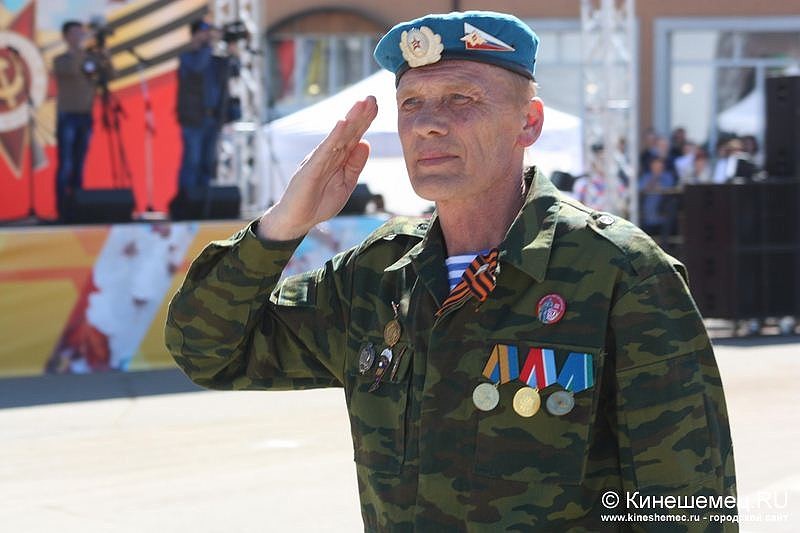 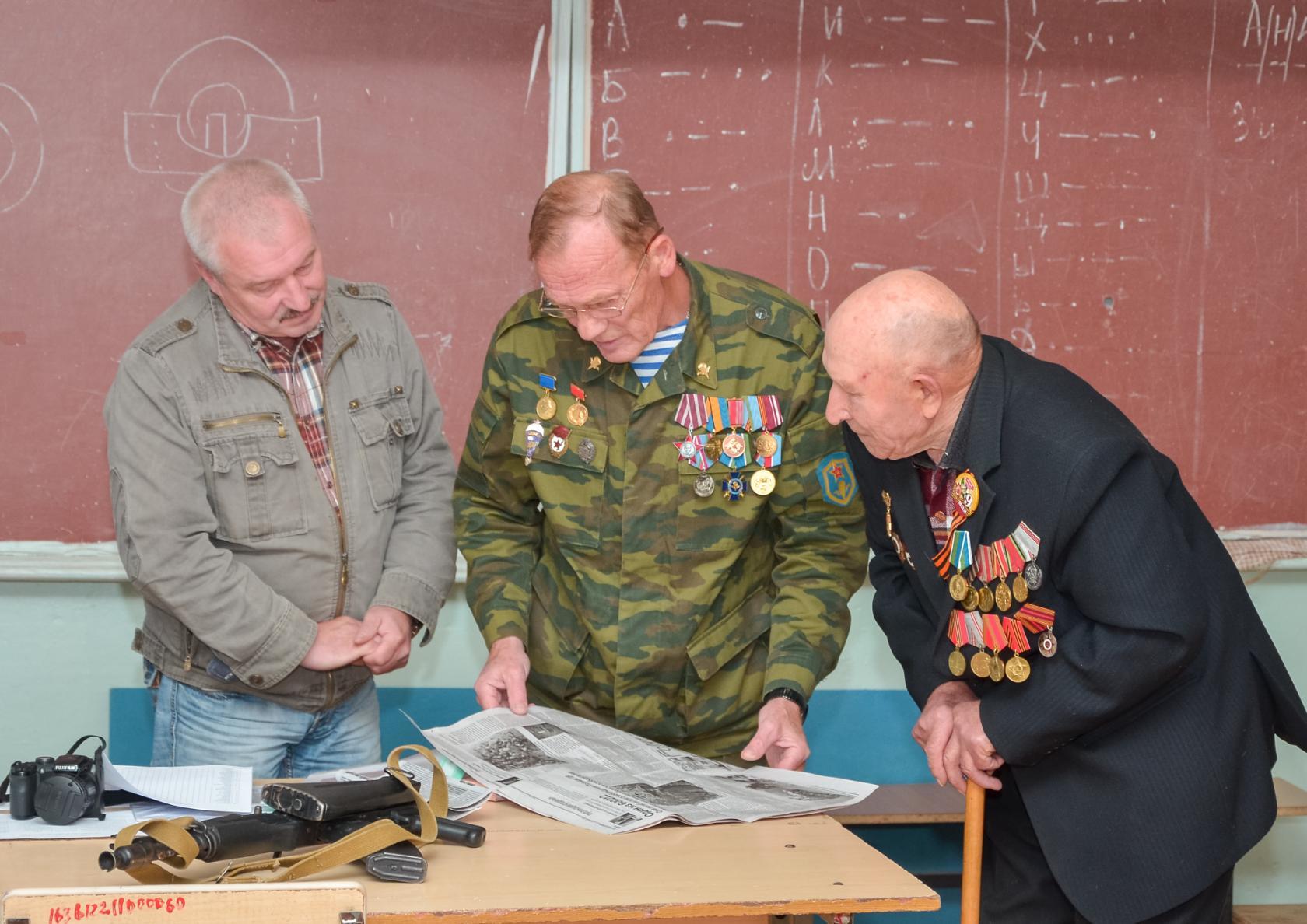 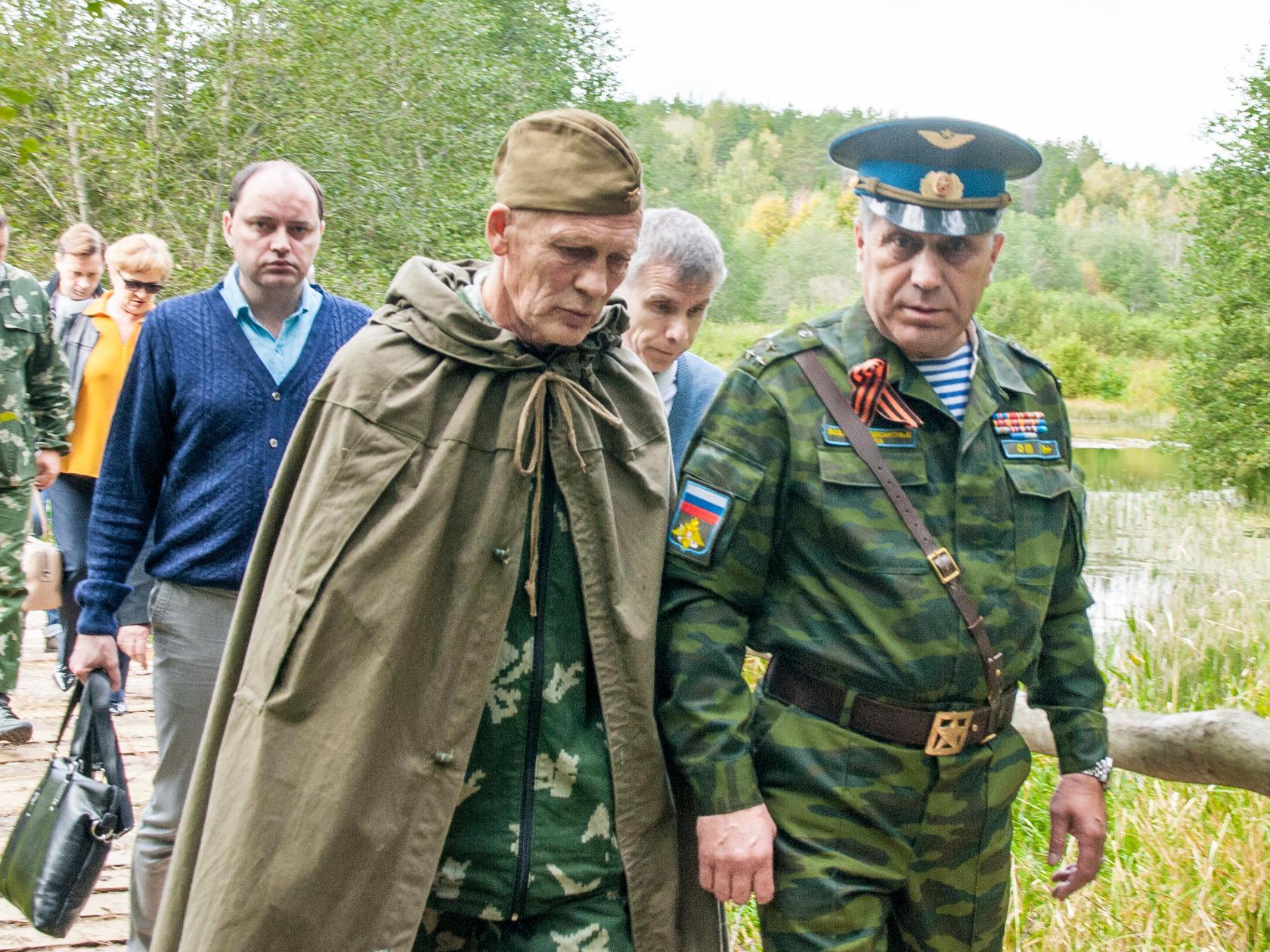 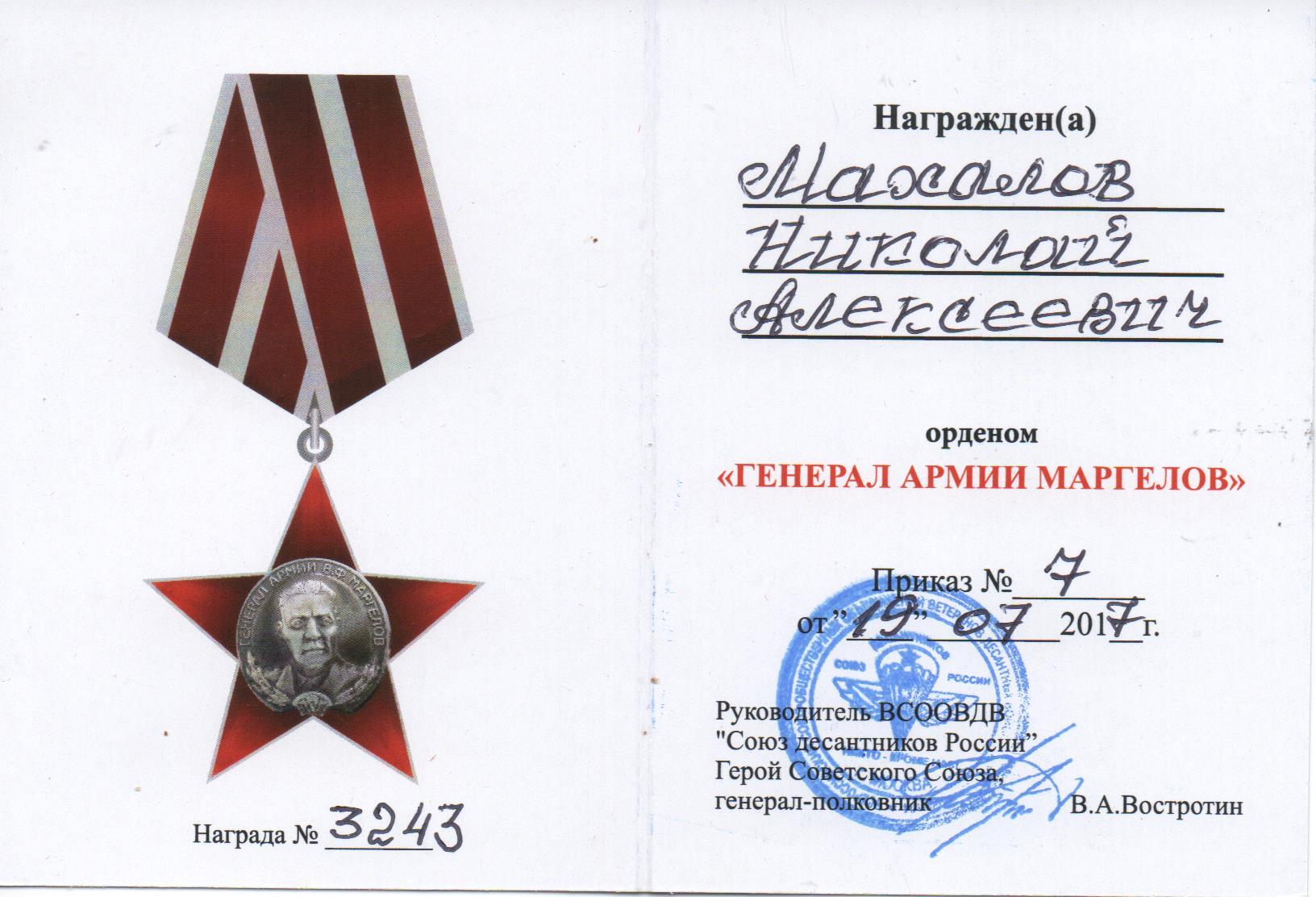 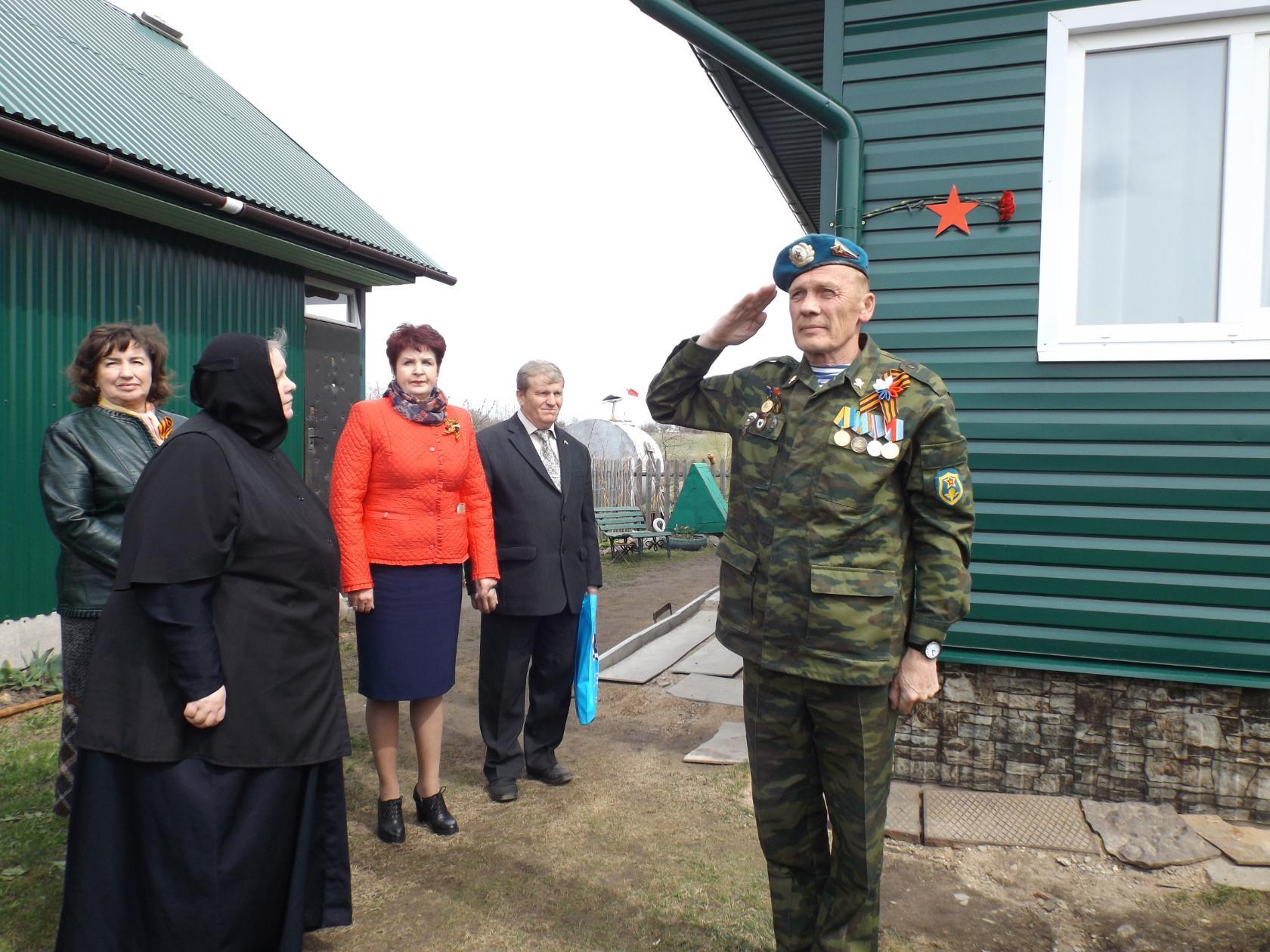 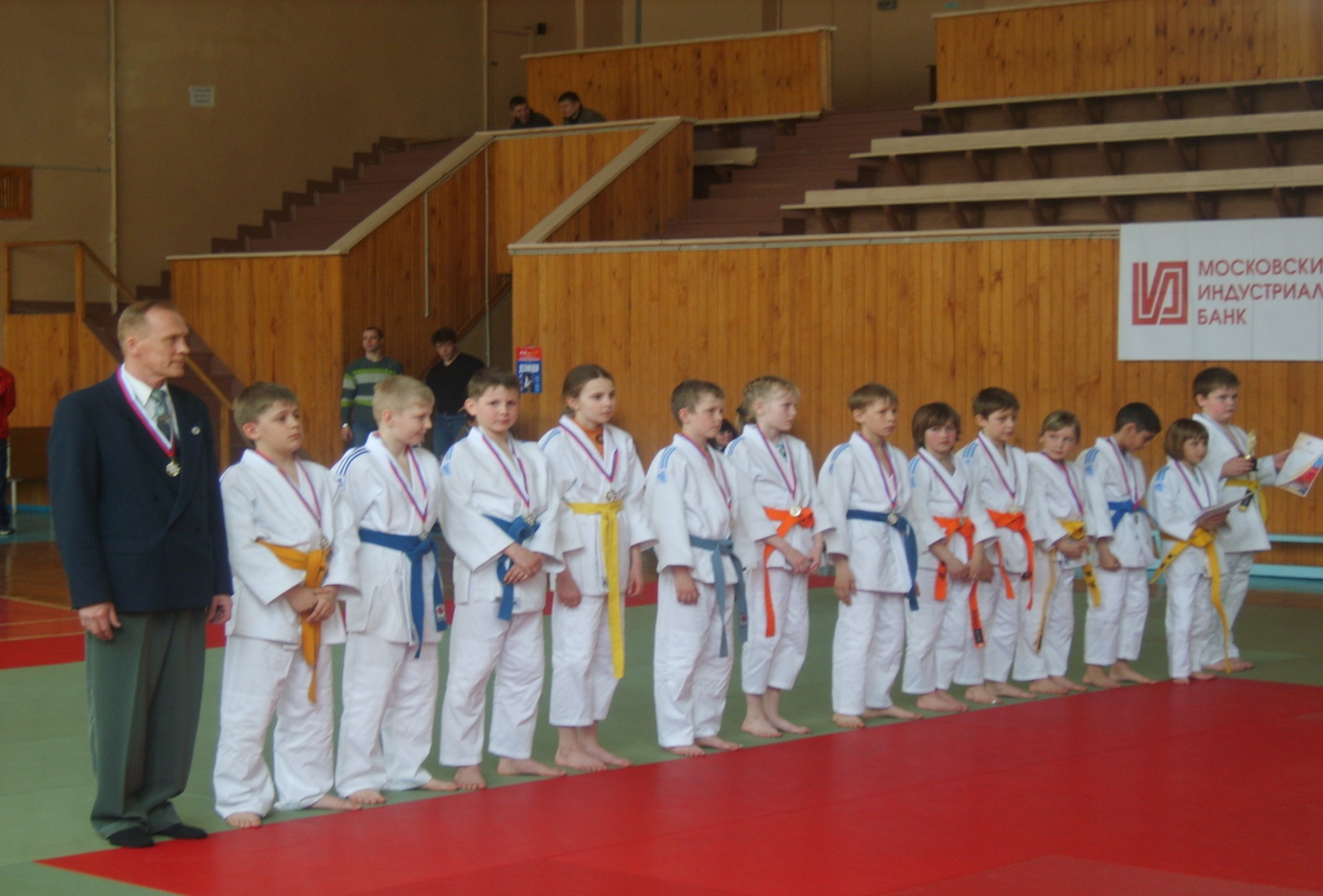 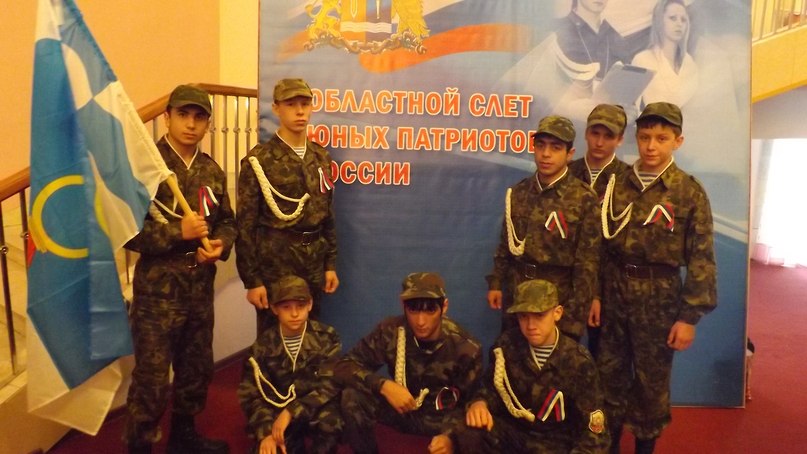 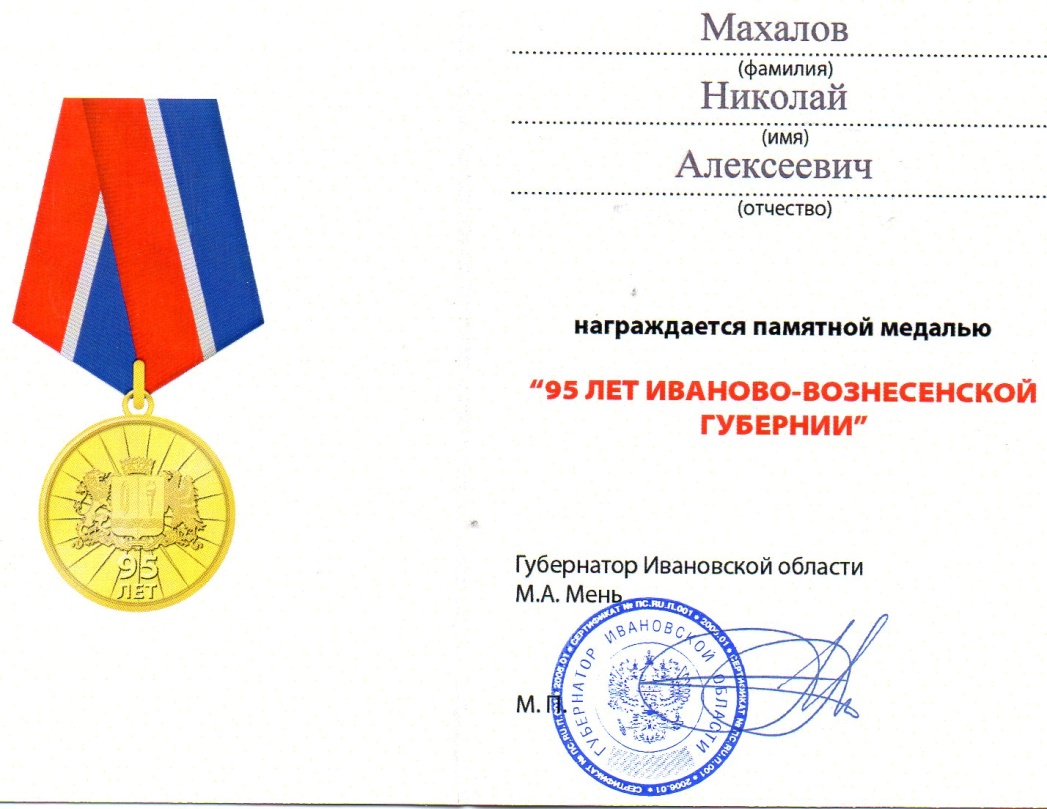 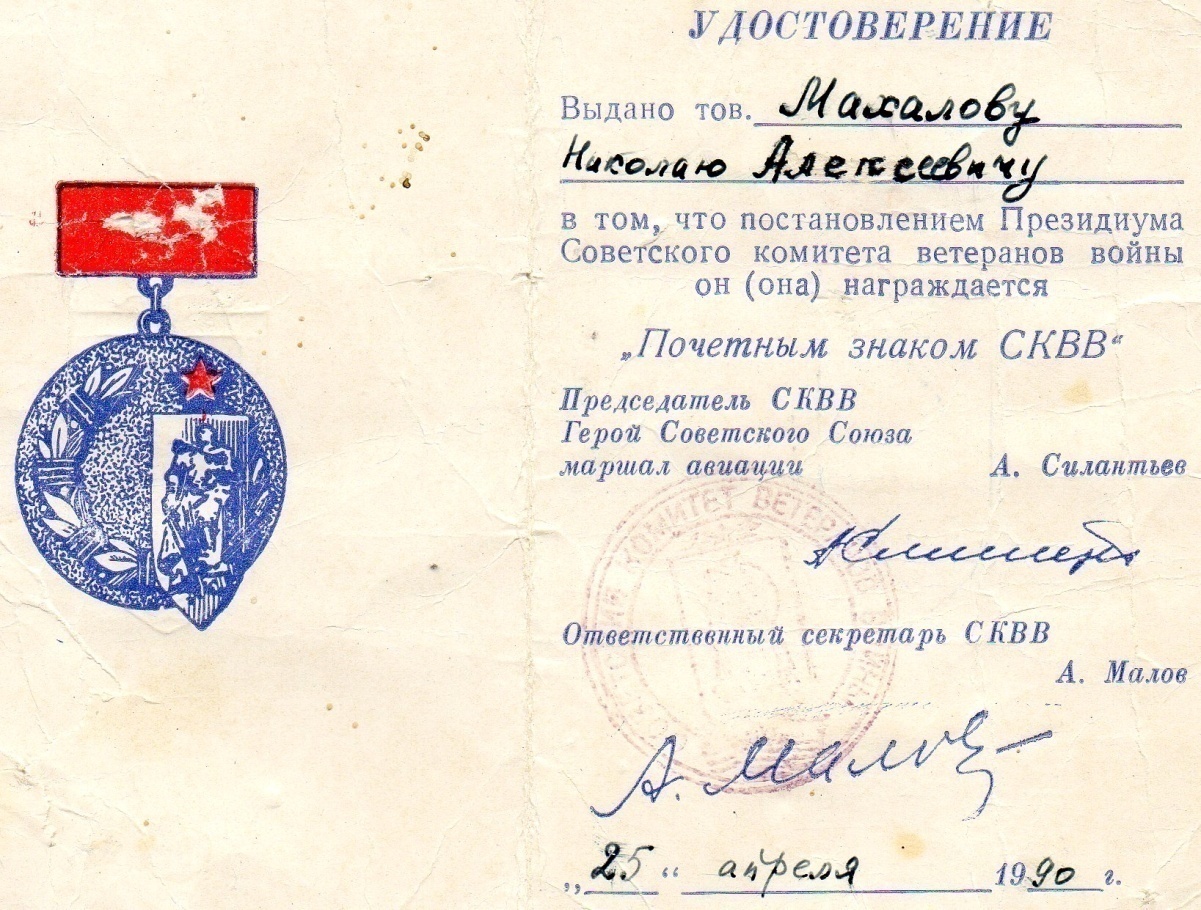 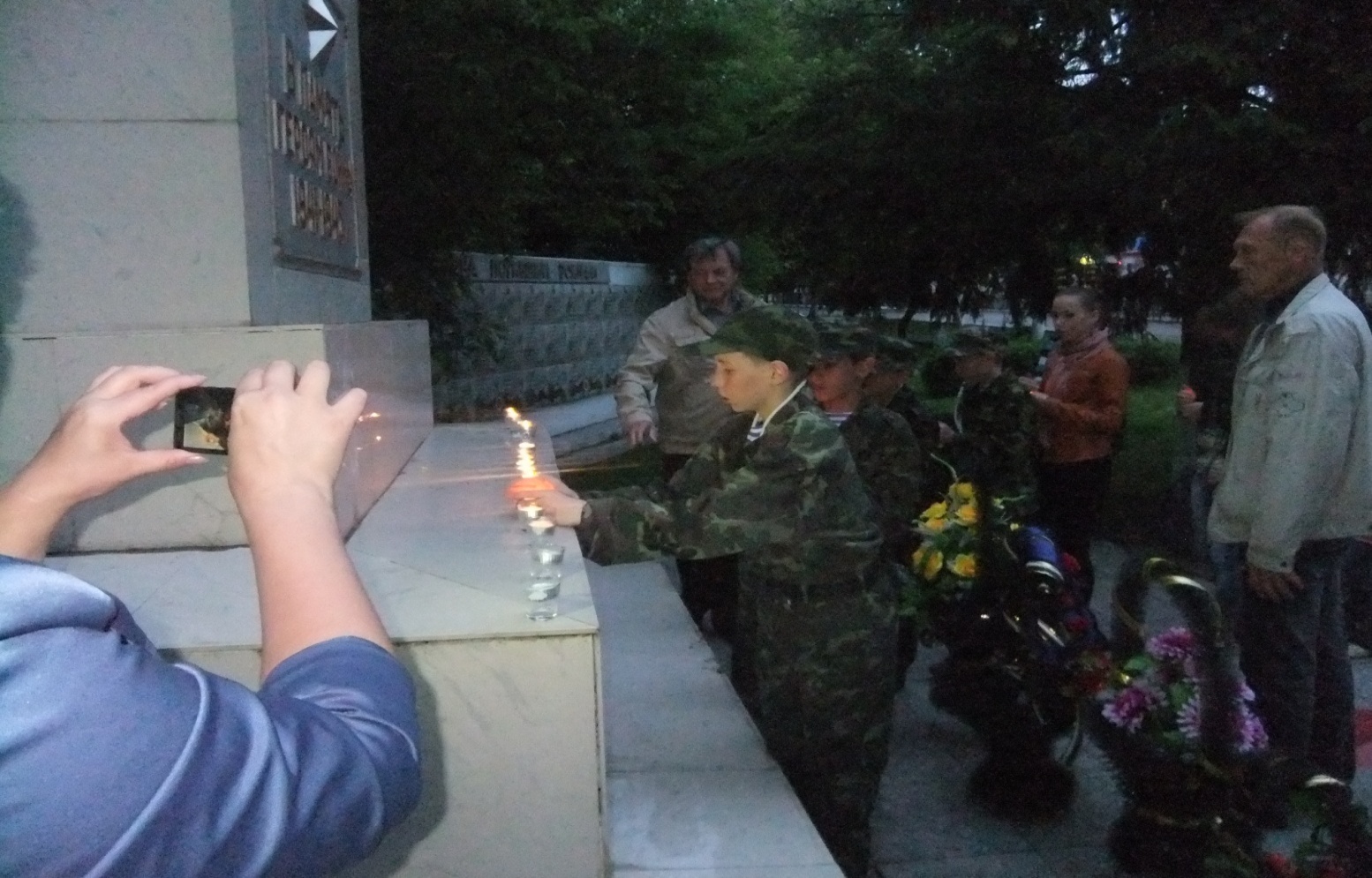 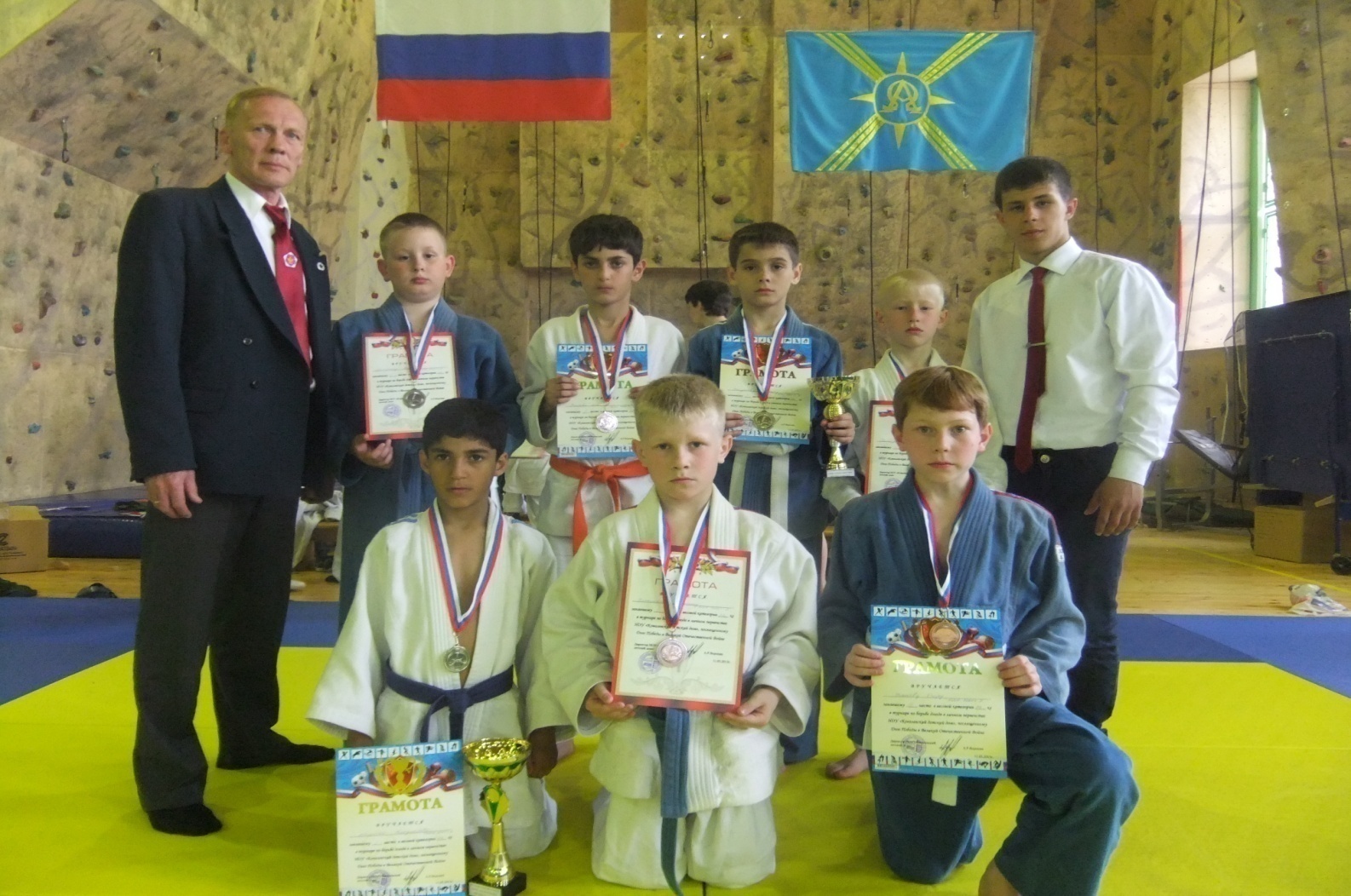 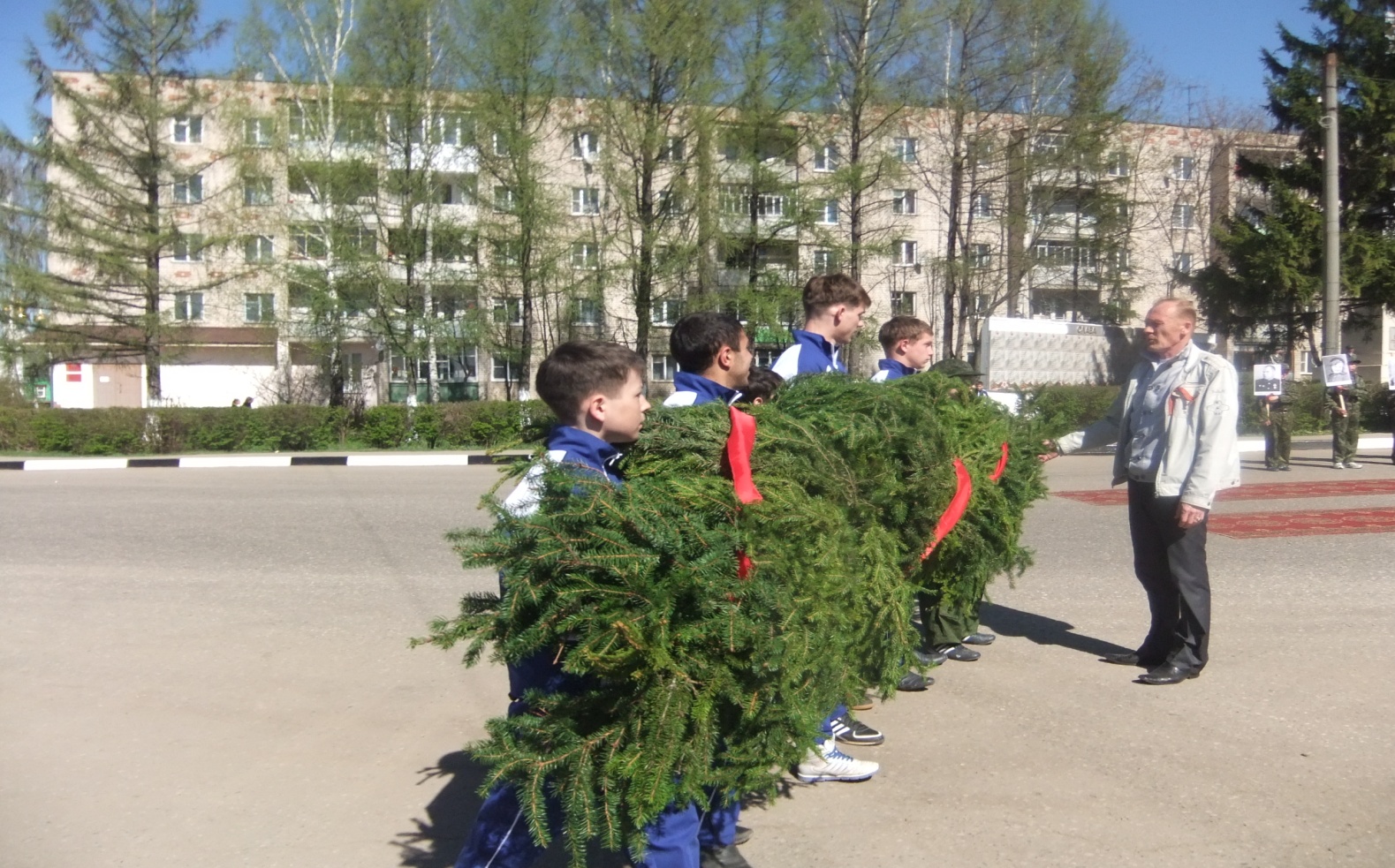 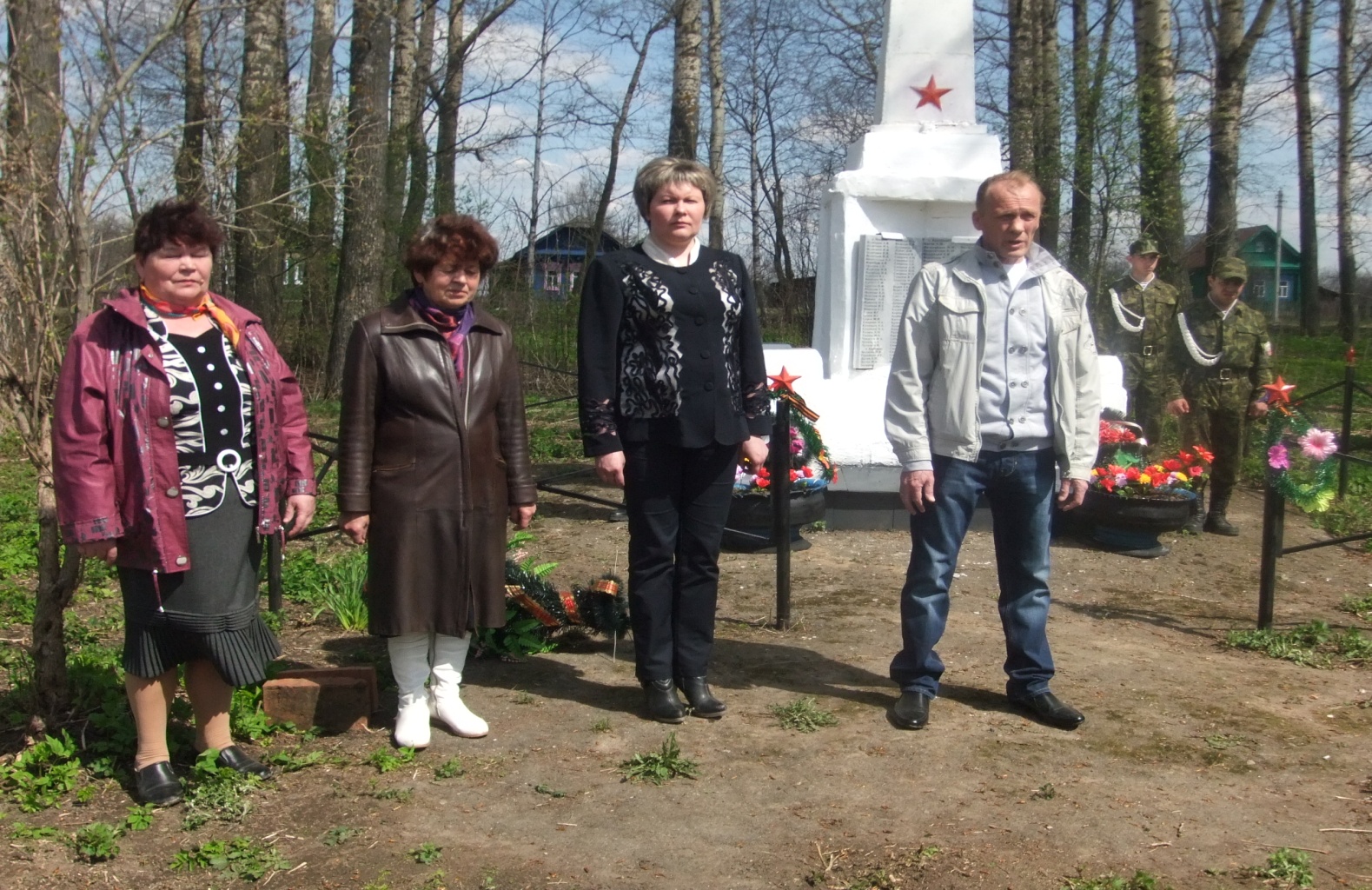 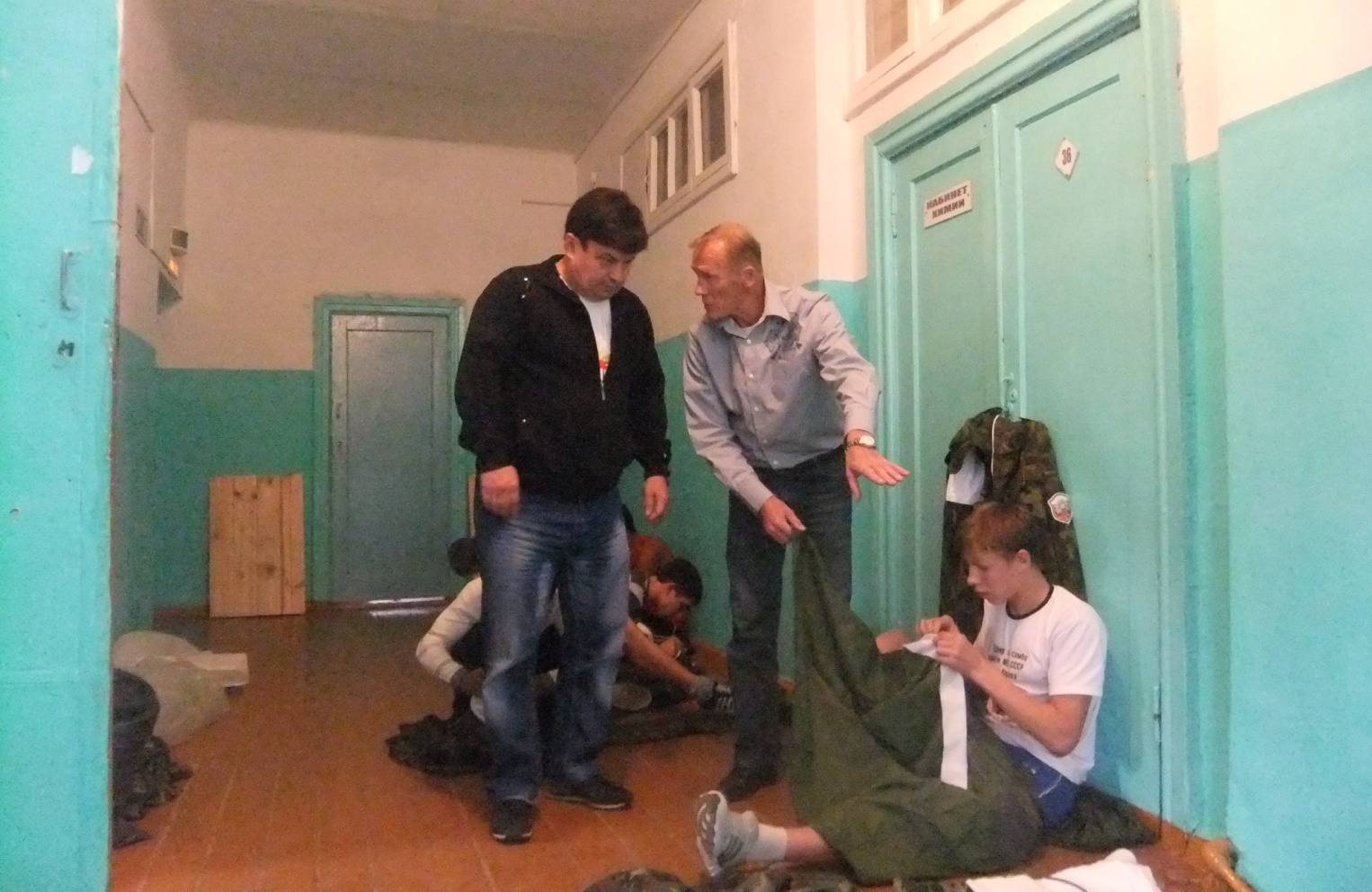 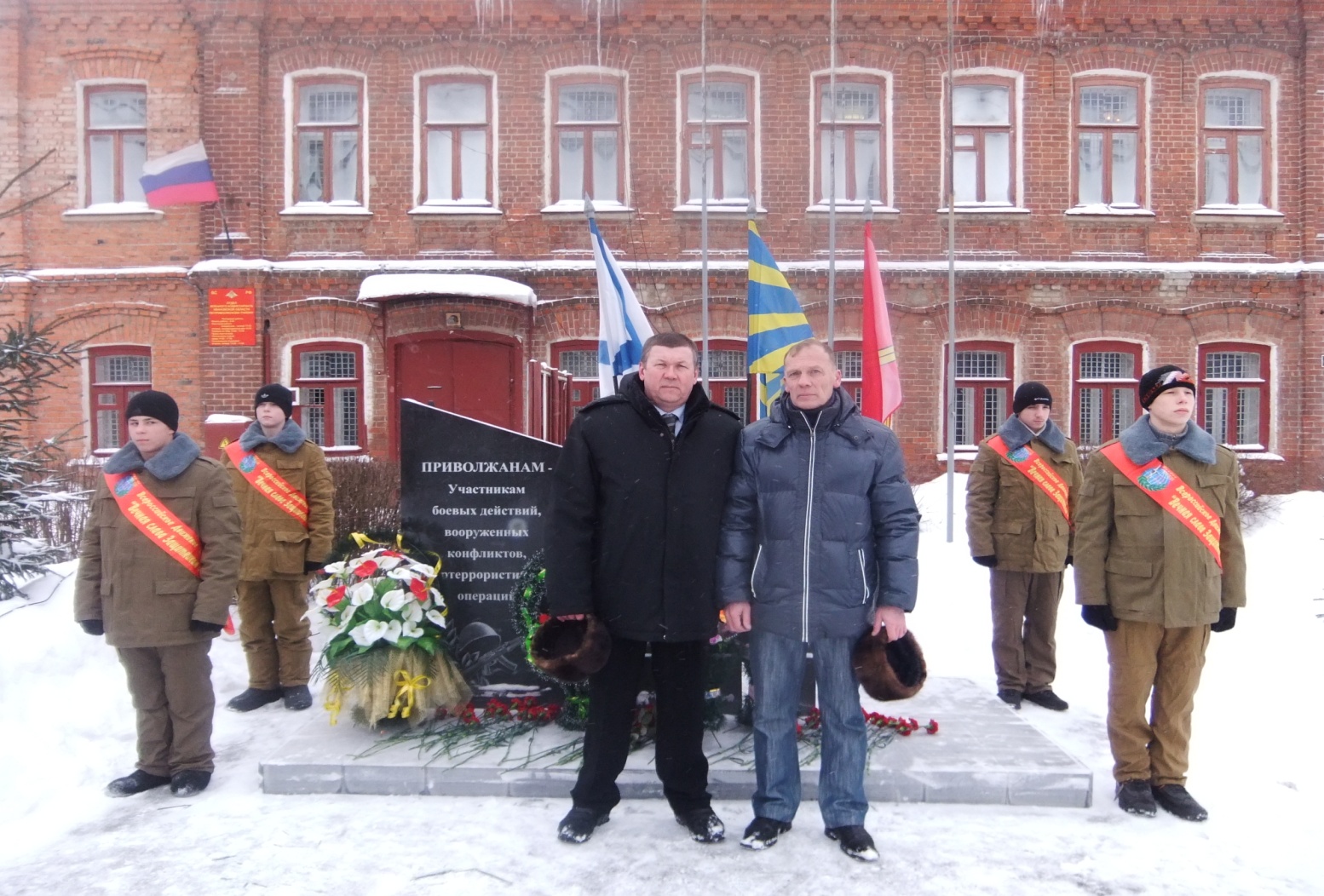 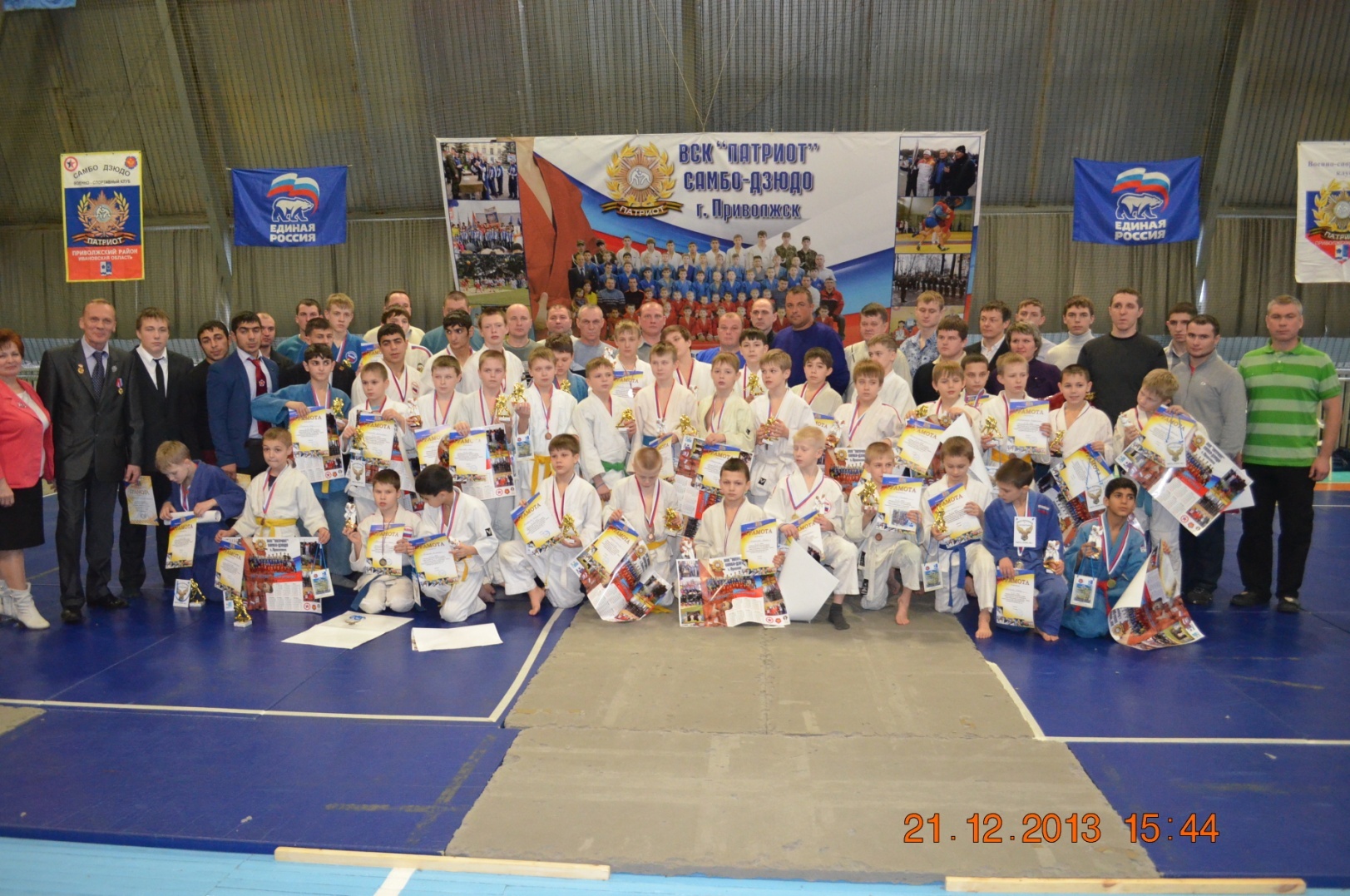 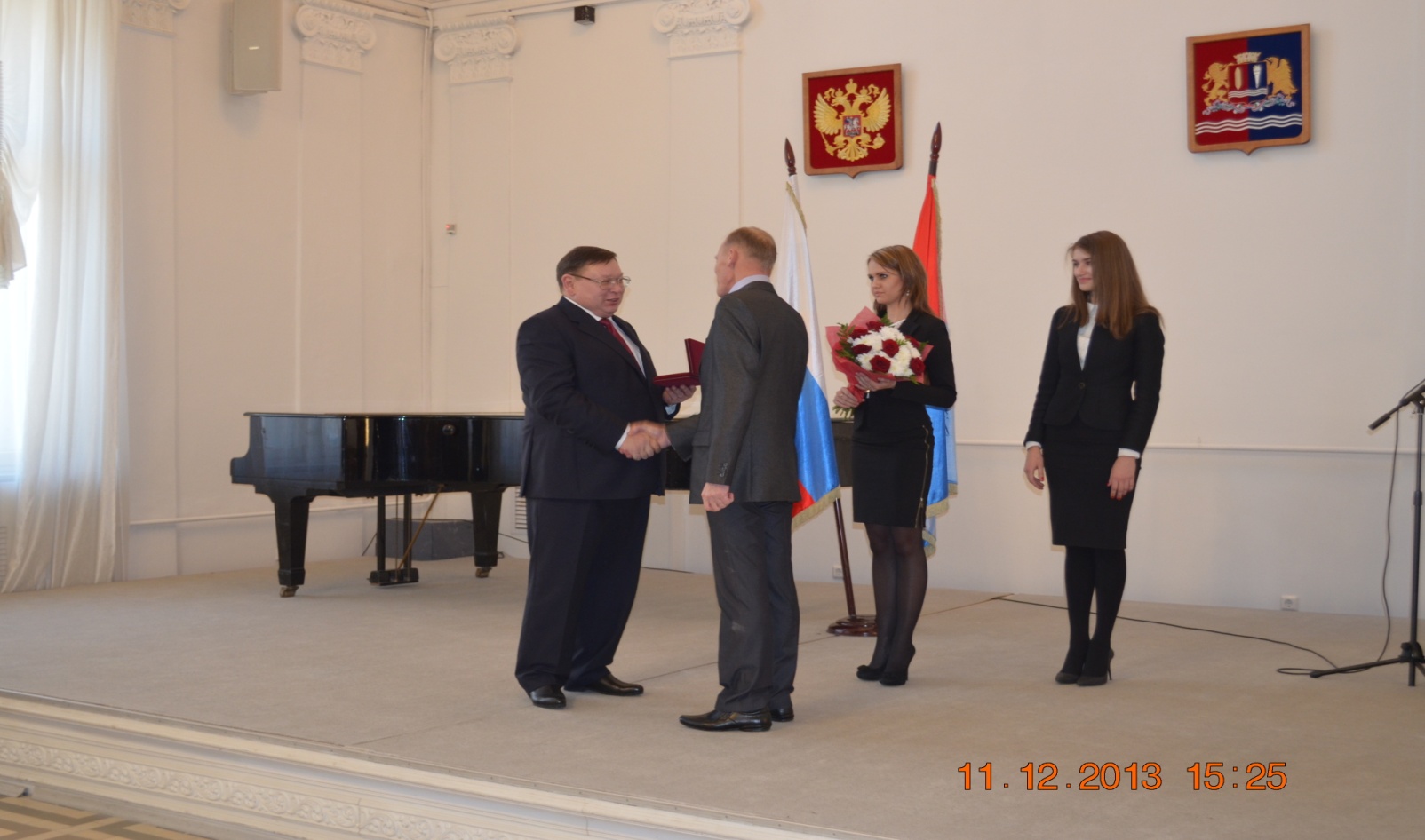 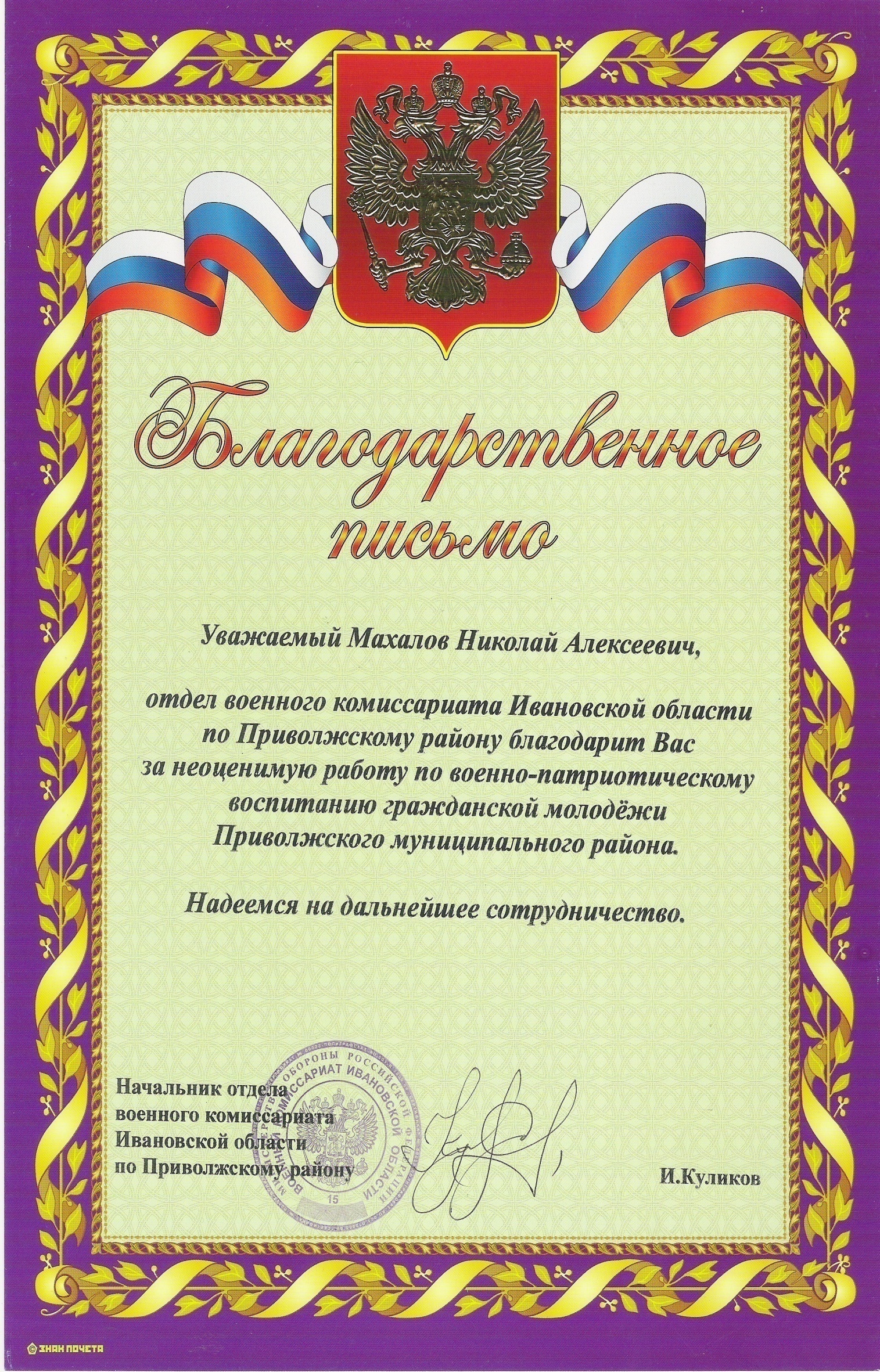 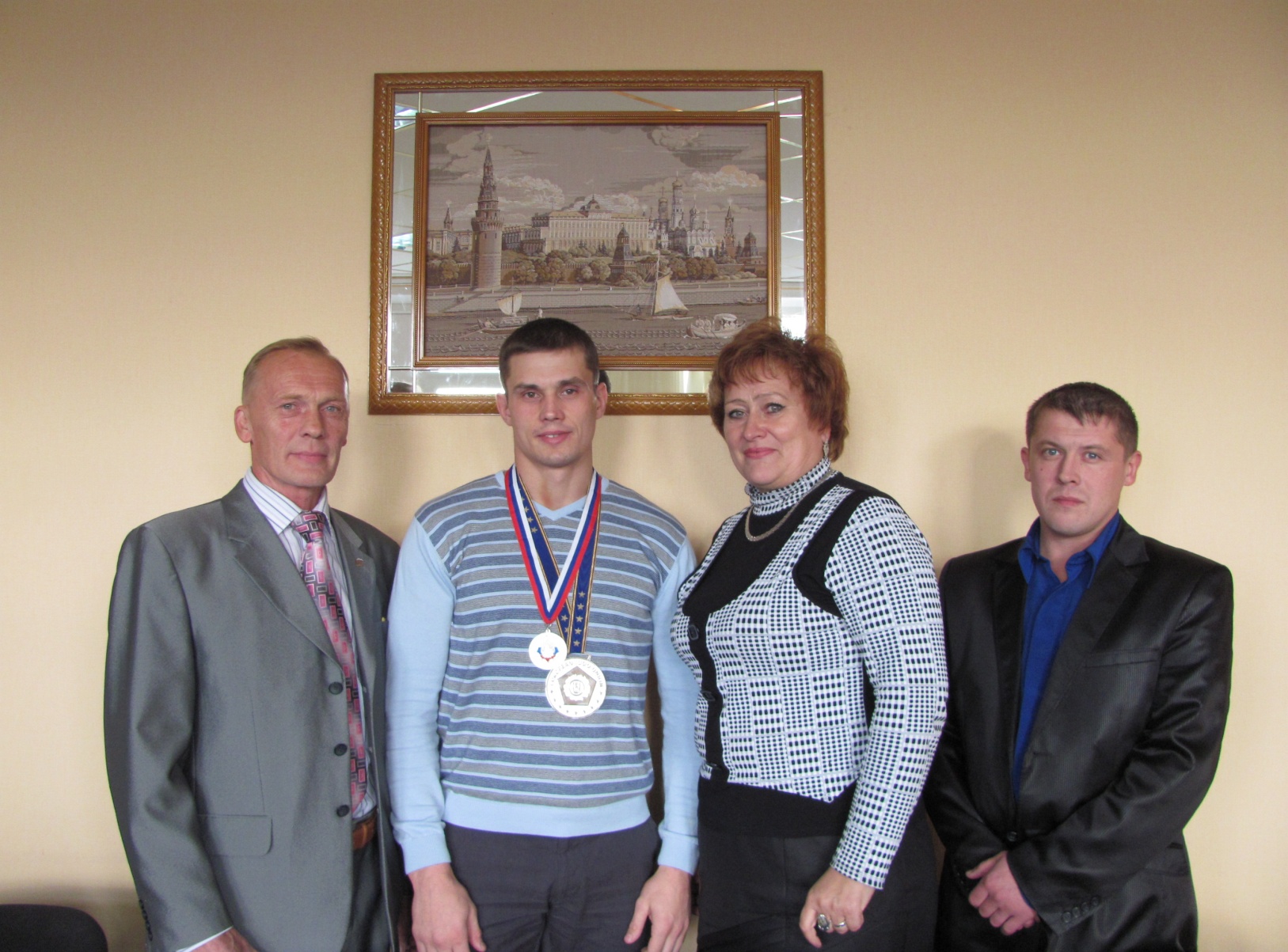 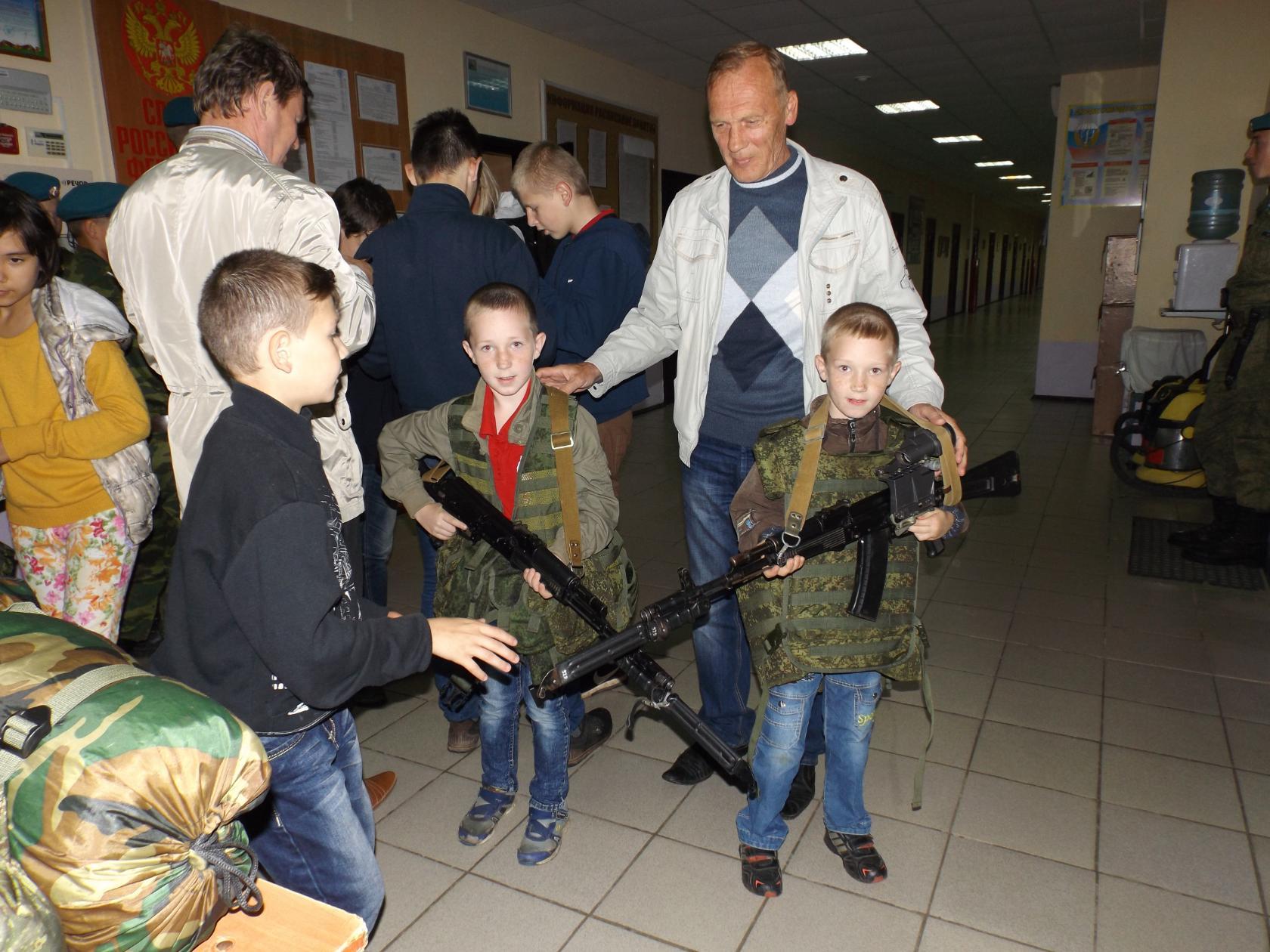 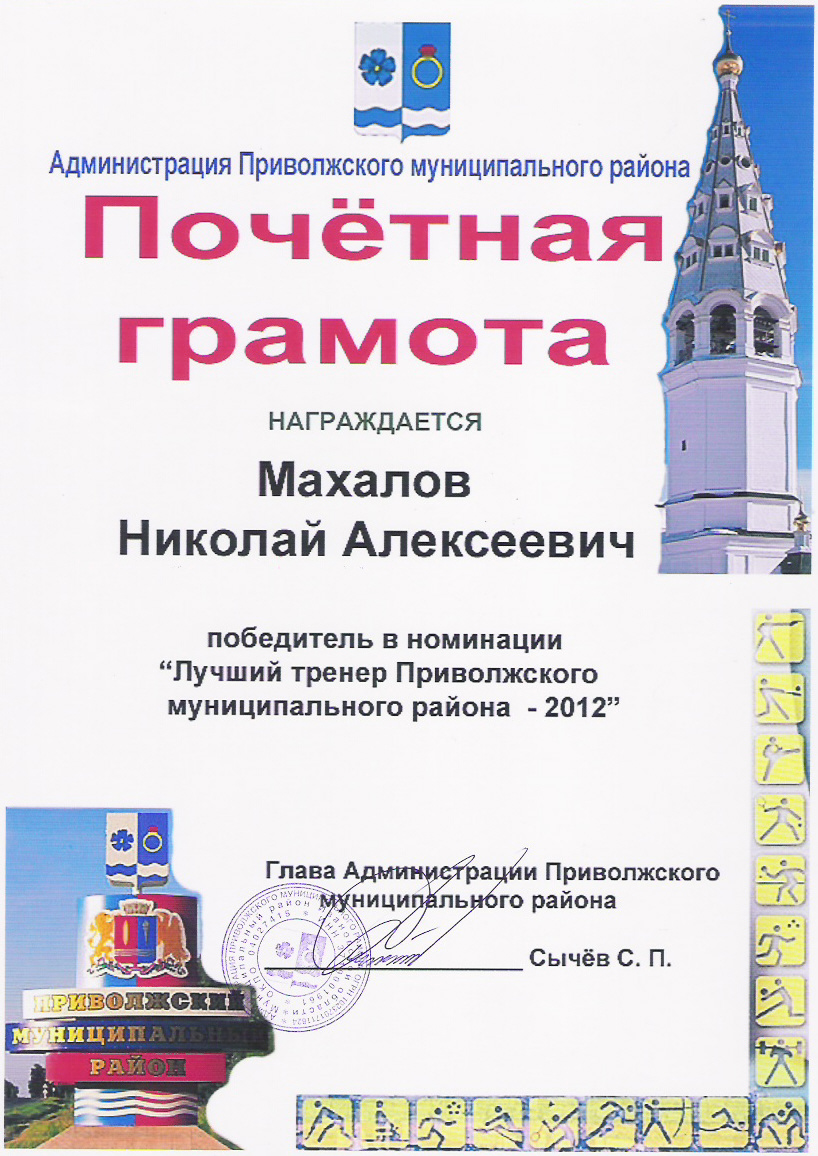 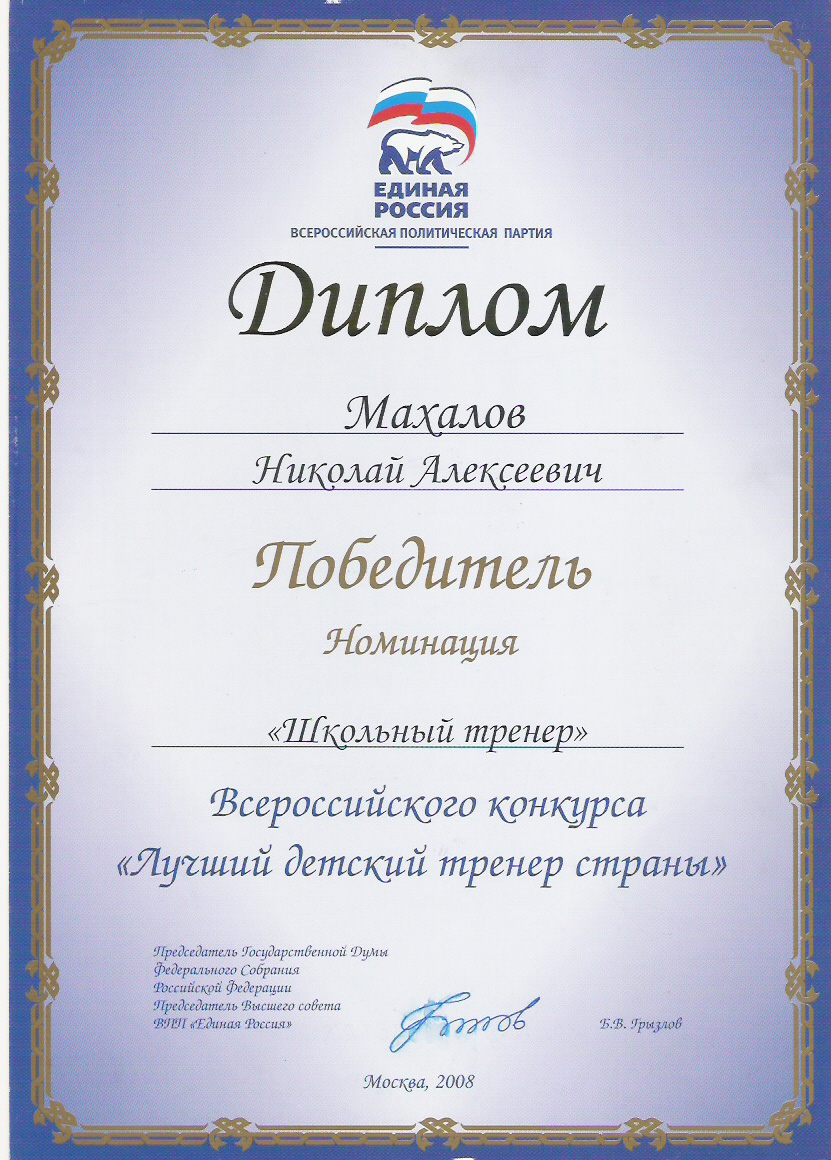 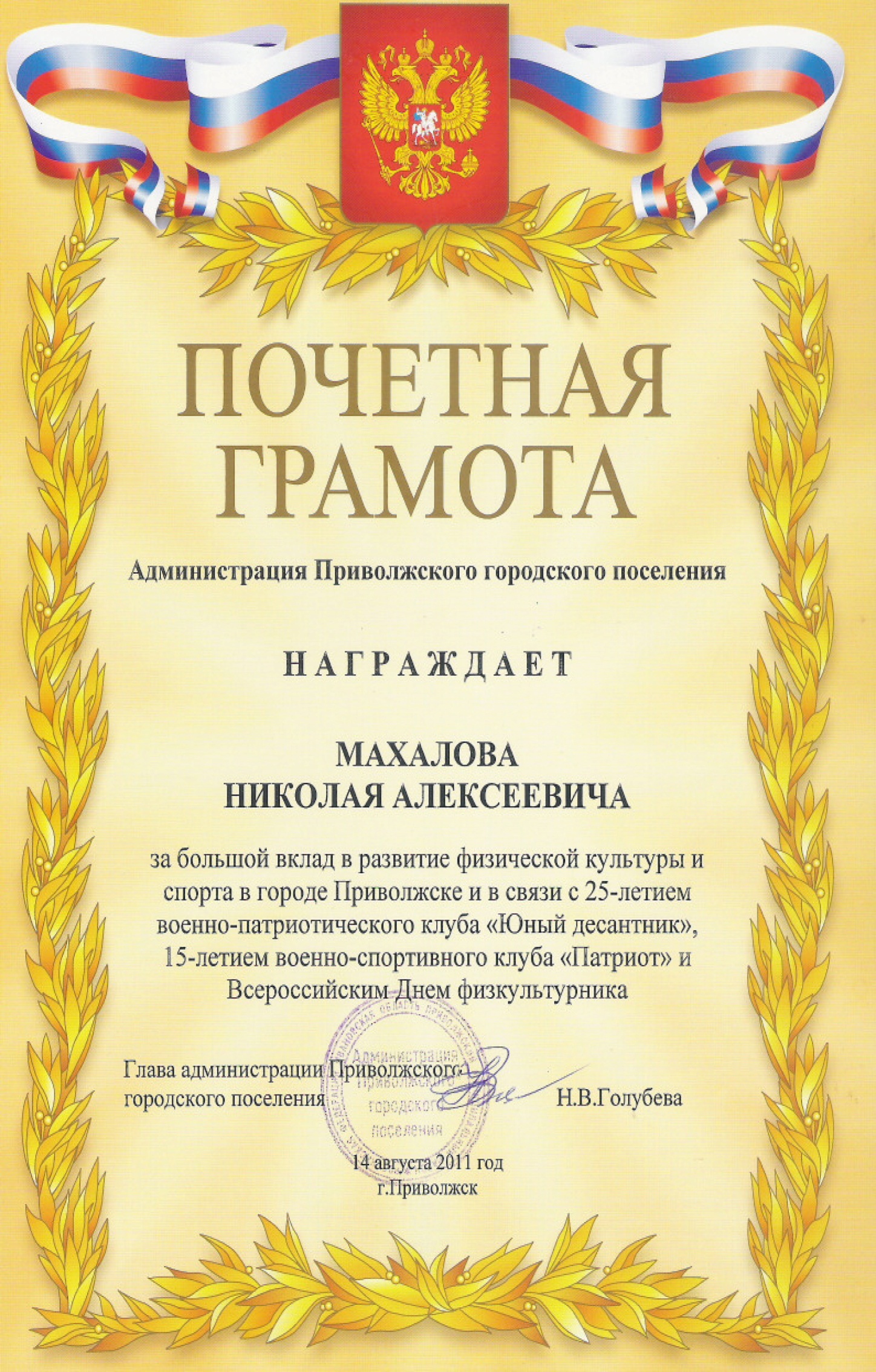 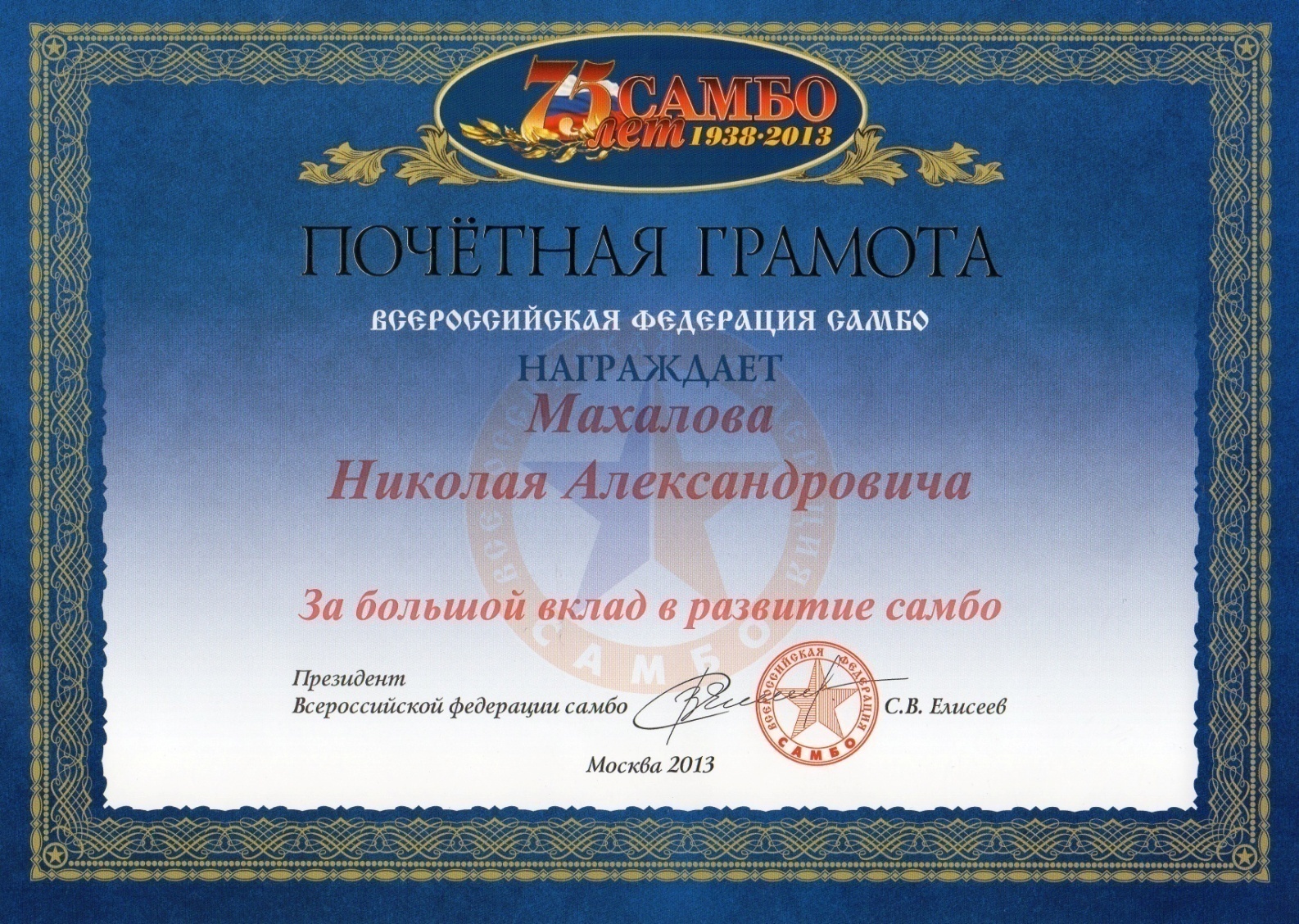 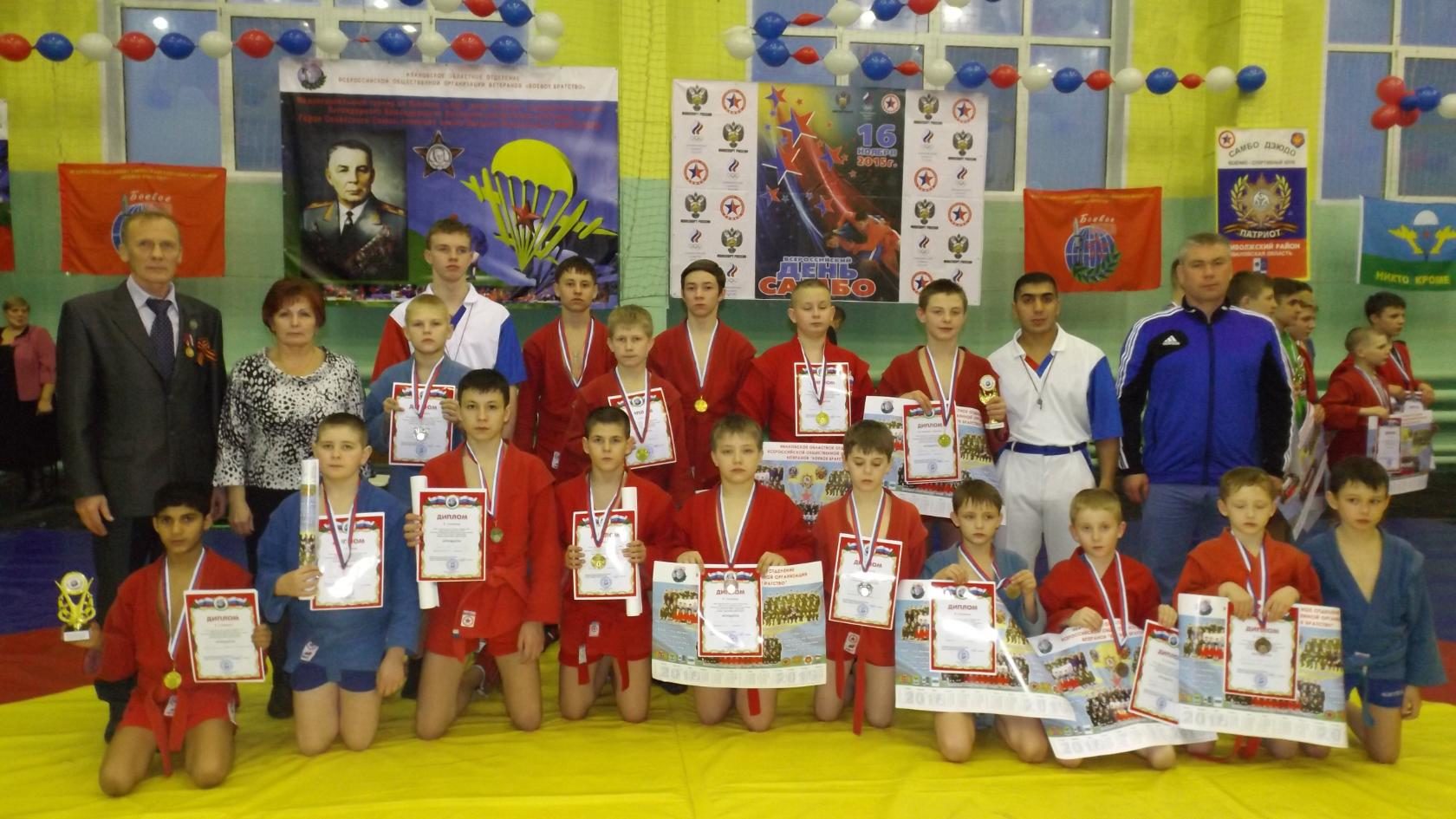 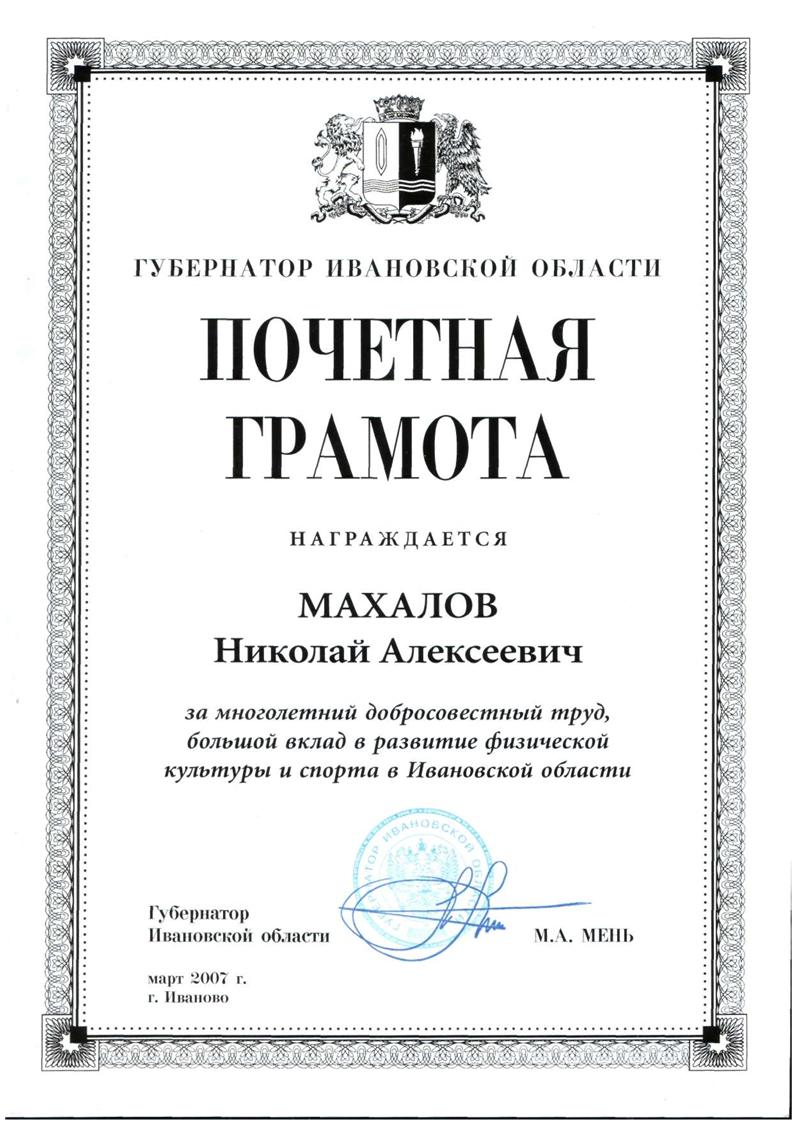 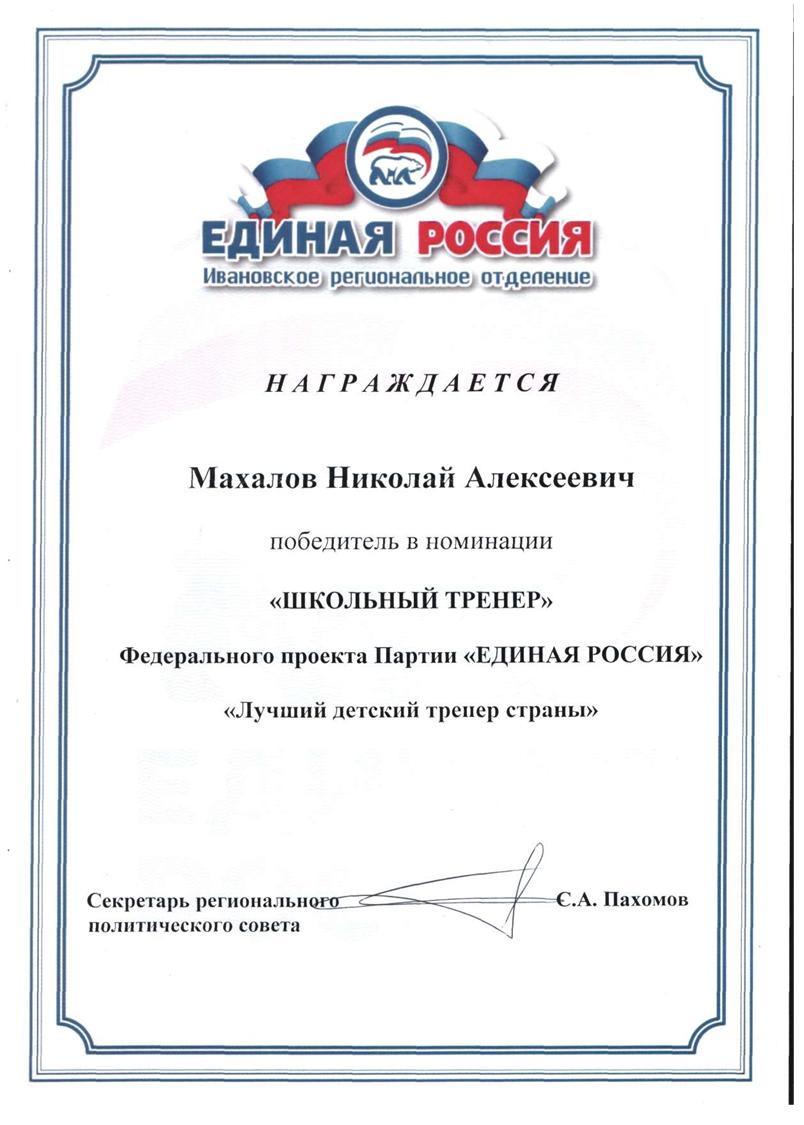 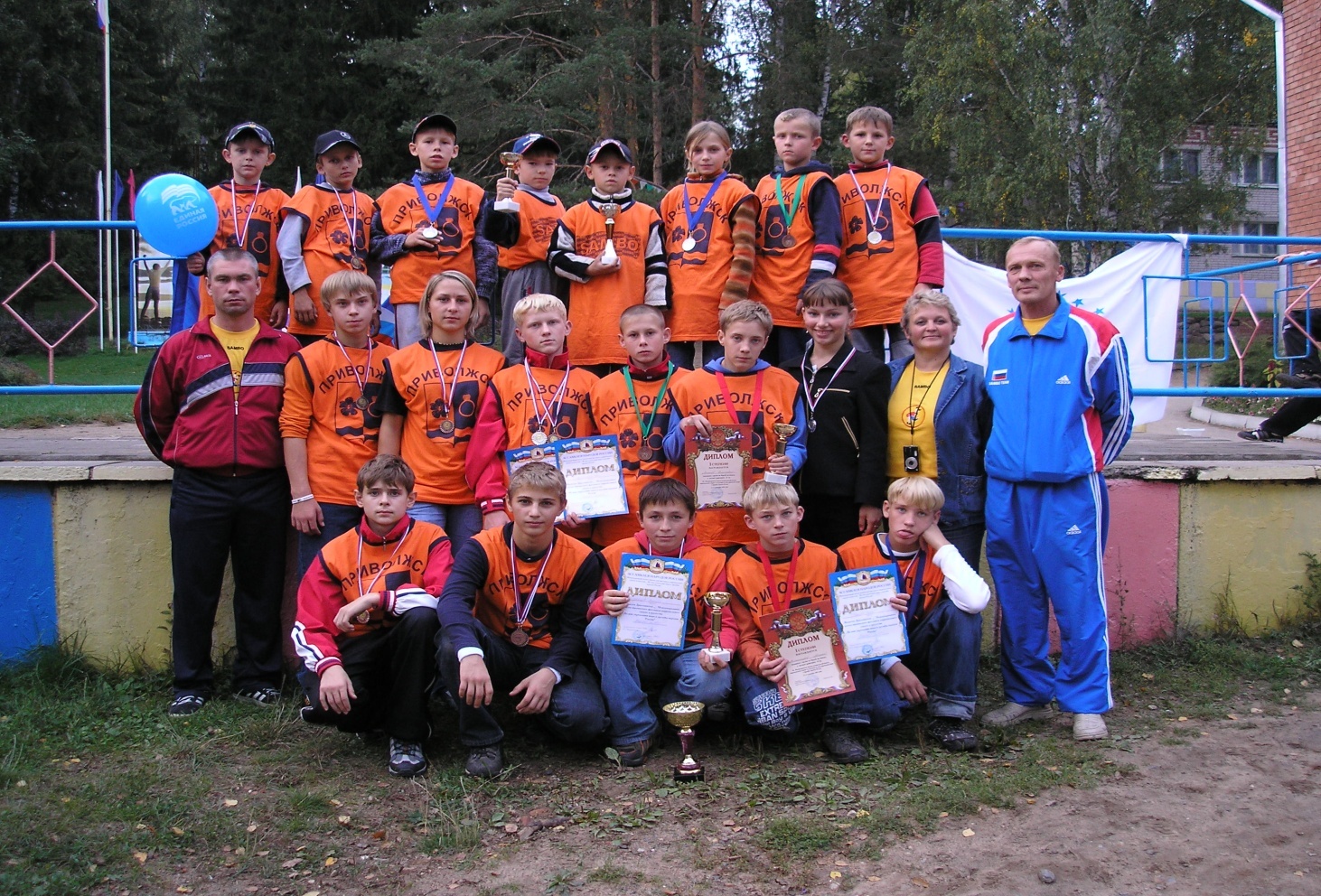 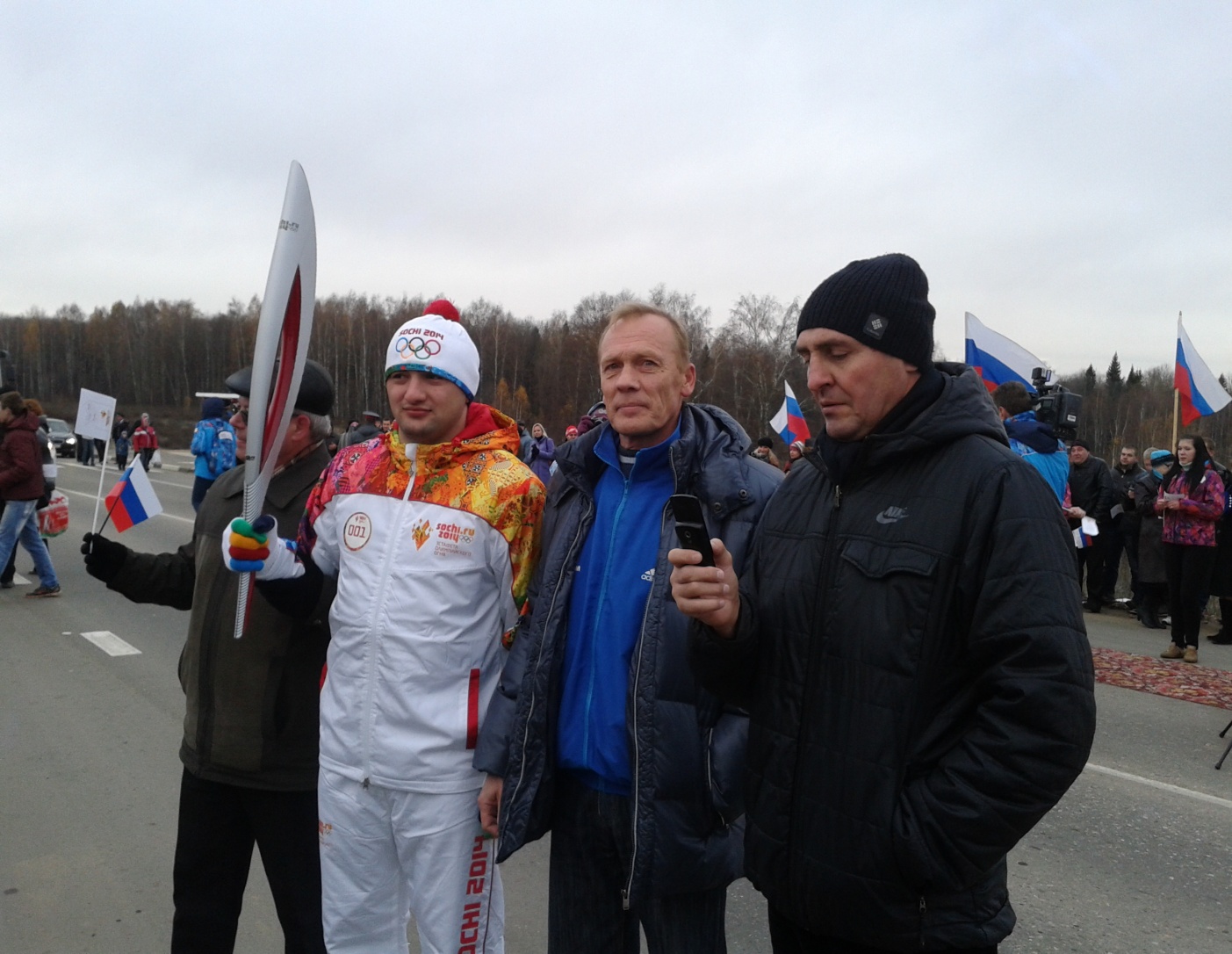 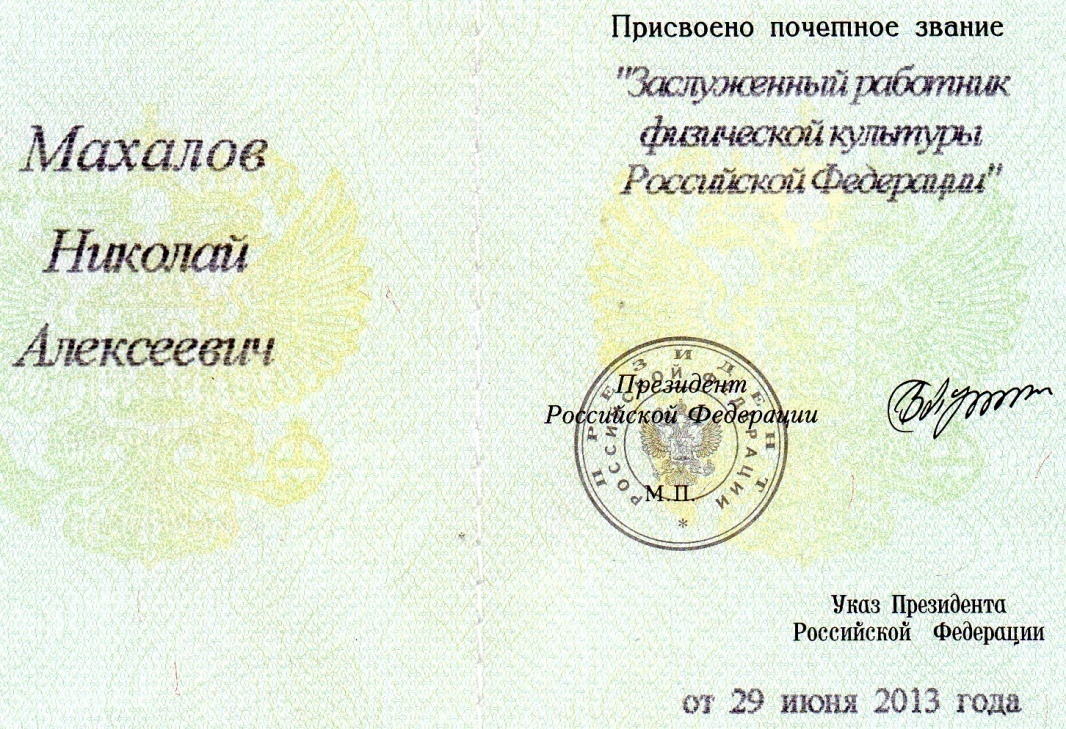 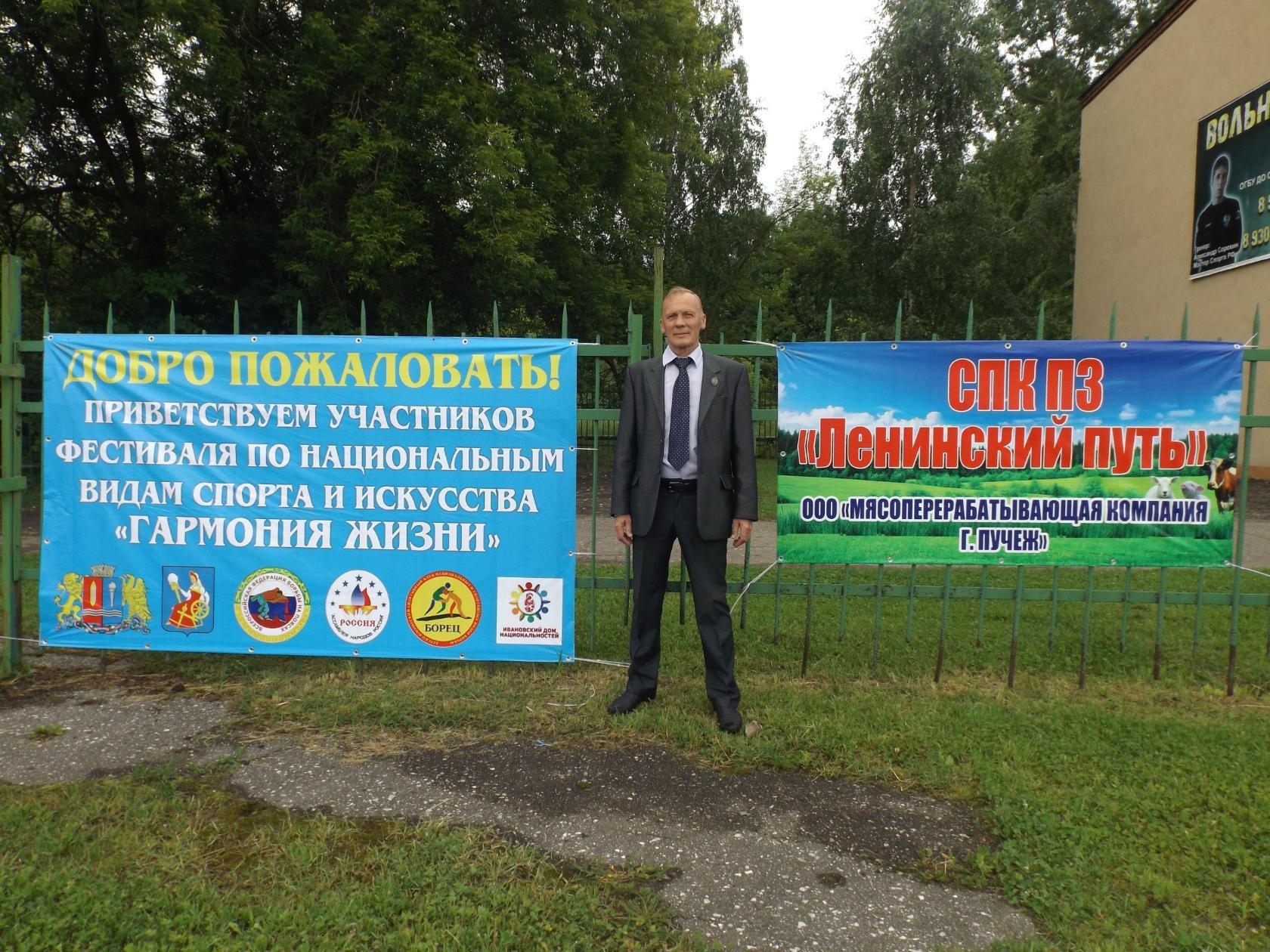 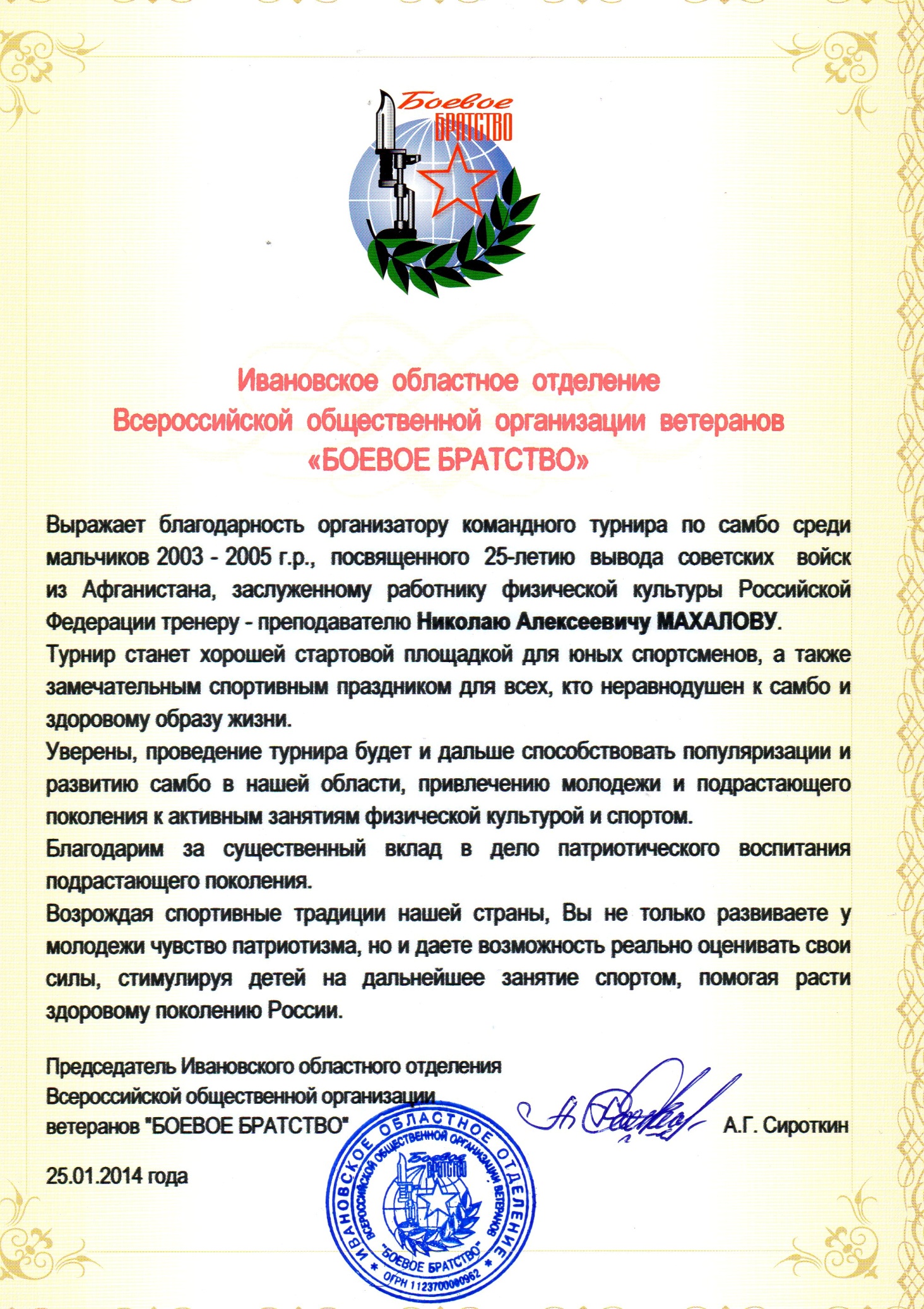 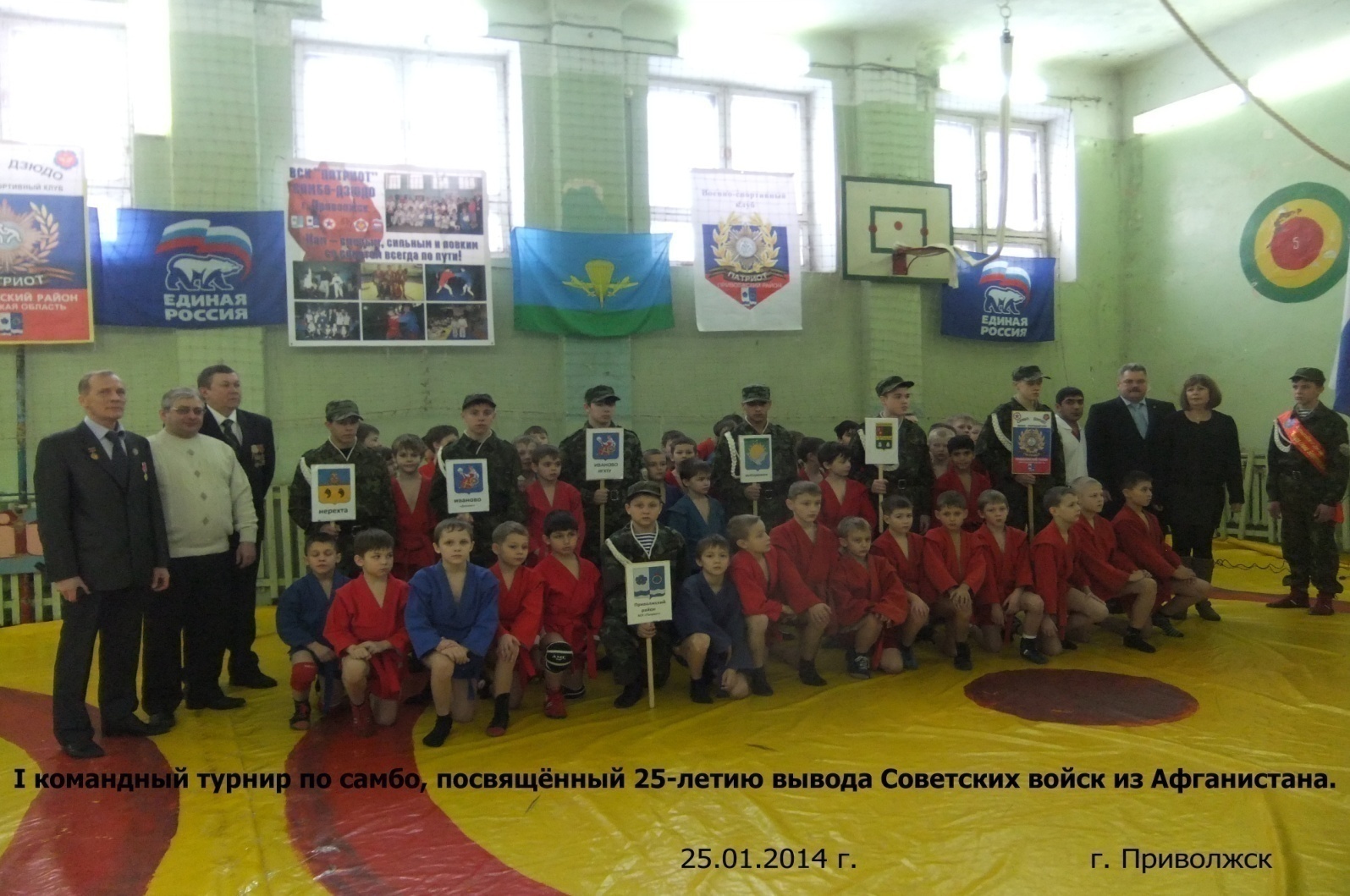 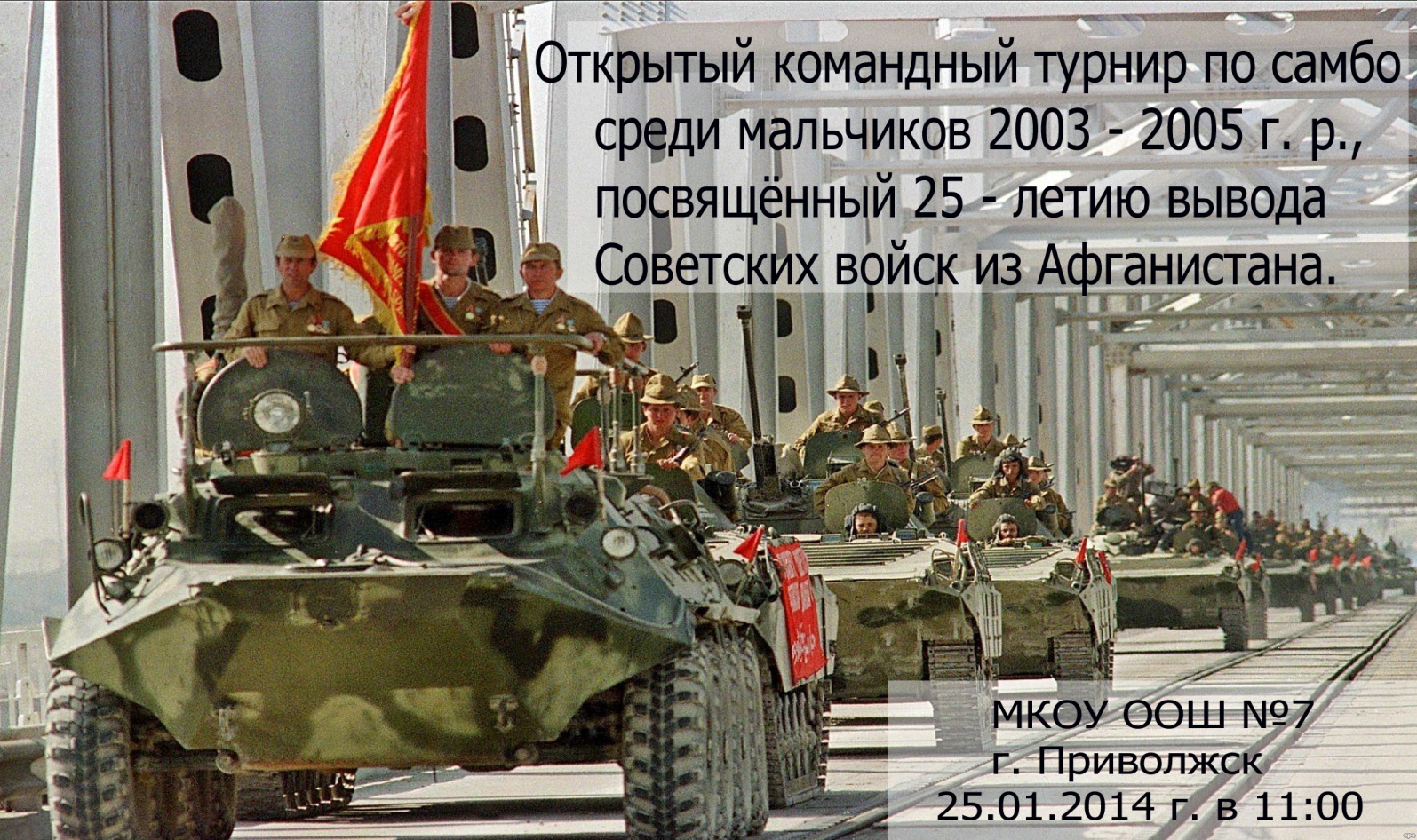 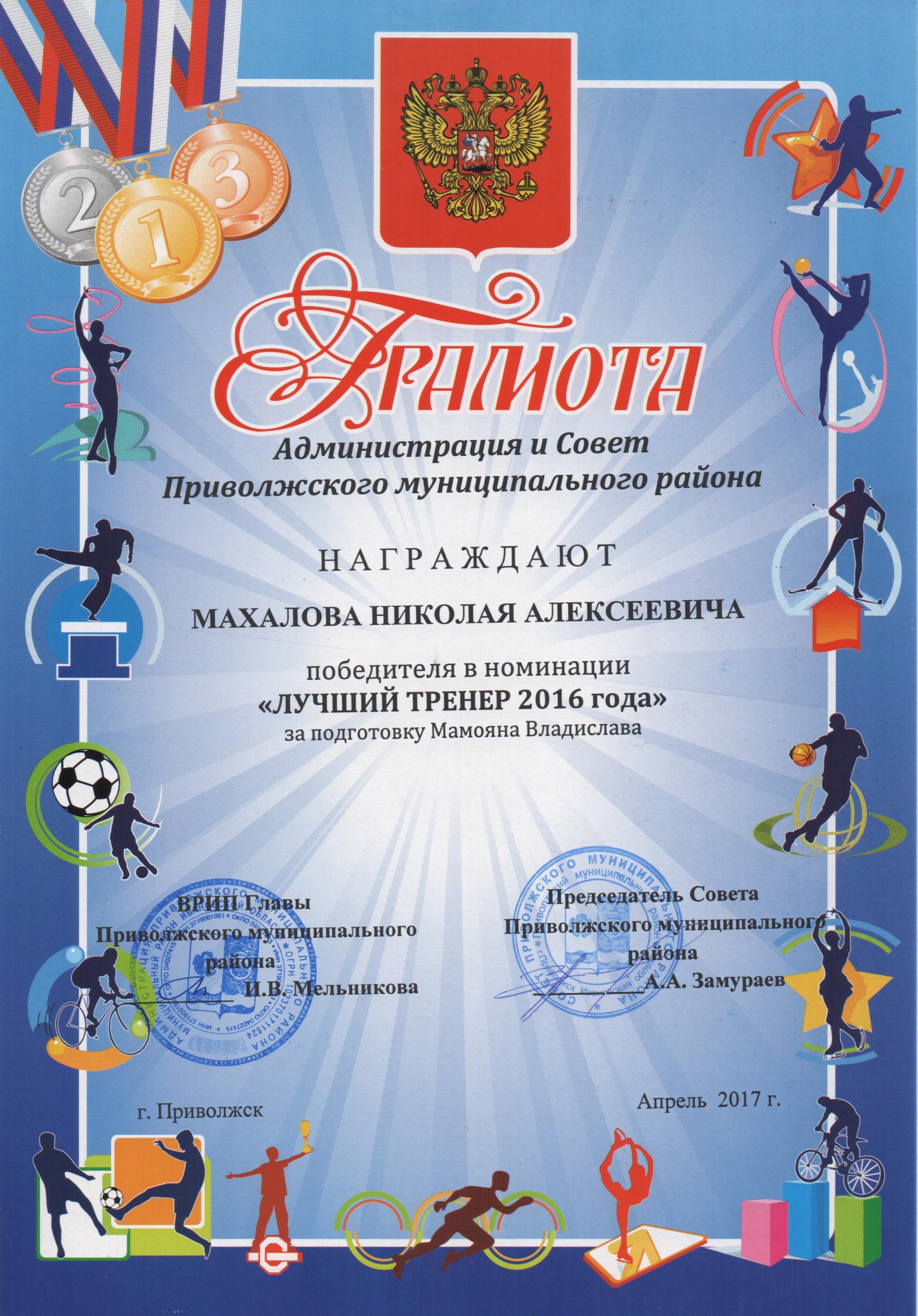 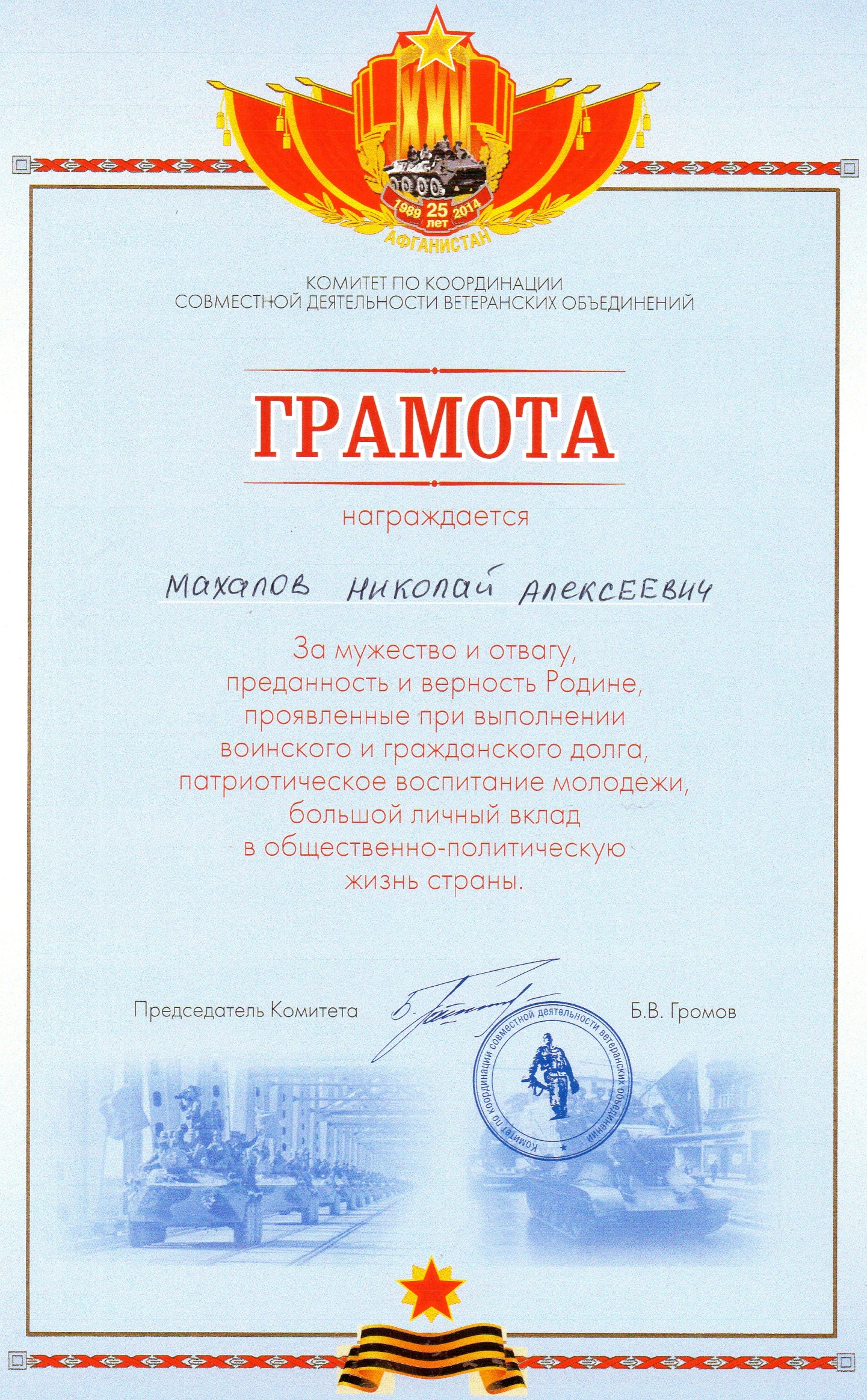 